униципальная нформационнаяазетаТрегубово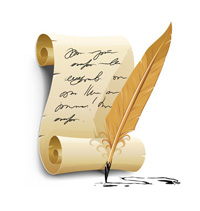 Российская  ФедерацияСовет депутатов Трегубовского сельского поселенияЧудовского района Новгородской областиРЕШЕНИЕот  27.10.2014 г.  № 213д. ТрегубовоО внесении изменений в решениеСовета депутатов Трегубовскогосельского поселения от 20.12.2013.№ 174 «О бюджете Трегубовскогосельского поселения на 2014 год и на плановый период 2015 и 2016 годов».              В соответствии с Бюджетным кодексом Российской Федерации, Уставом Трегубовского сельского поселения, Положением о бюджетном процессе в Трегубовском сельском поселении Совет депутатов Трегубовского сельского поселения РЕШИЛ:              1. Внести изменения  в решение Совета депутатов Трегубовского сельского поселения от 20.12.2013. № 174 «О бюджете сельского поселения на 2014 год и на плановый период 2015 и 2016 годов».              2. Опубликовать решение в официальном бюллетене «МИГ Трегубово» и на официальном сайте Администрации Трегубовского сельского поселения в сети «Интернет».Глава поселения                                             С.Б. Алексеев__________________________________    Утверждены решением Совета депутатов Трегубовского сельского поселения от  27.10.2014 г. № 213                                                                                                                          ИЗМЕНЕНИЯв решение Совета депутатов Трегубовского сельского поселения от 20.12.2013 г. № 174 «О бюджете сельского поселения на 2014 год и на плановый период 2015 и 2016 годов».1.  Пункты 1, 5, 6  изложить в следующей редакции:«1. Утвердить основные характеристики бюджета поселения на 2014 год:	1) прогнозируемый общий объем доходов бюджета поселения в сумме 12325,83 тыс. рублей;	2) прогнозируемый общий объем расходов бюджета поселения в сумме 12414,63 тыс. рублей;          3) прогнозируемый дефицит бюджета поселения в сумме 88,8 тыс. руб.»;«5. Учесть в бюджете Трегубовского сельского поселения поступление собственных доходов в 2014 году - в сумме 6272,7 тыс. рублей, в 2015 году - в сумме 4556,5 тыс. рублей, в 2016 году - в сумме 4579,5 тыс. рублей  согласно Приложению 3 к настоящему решению. Утвердить в бюджете Трегубовского сельского поселения источники внутреннего финансирования дефицита бюджета Трегубовского сельского поселения на 2014 год в сумме 88,8 тыс. рублей согласно Приложению 3.1 к настоящему решению.»;«6. Установить объем межбюджетных трансфертов, предполагаемых к получению от бюджетов других уровней, на 2014 год в сумме 6077,93 тыс. рублей, на 2015 год в сумме 6967,6 тыс. рублей, на 2016 год  в сумме 7063,6 тыс. рублей согласно Приложению 4 к настоящему решению.».2. Внести изменения в приложение № 1:Перечень главных Администраторов доходов бюджета Трегубовского сельского поселения.3. Внести изменения в приложение № 3:Поступление доходов в бюджет сельского поселения в 2014-2016 годах4. Внести  изменения в приложение № 3.1:Приложение № 3.1 к  решениюСовета депутатов Трегубовского сельского поселения «О бюджете Трегубовского сельского поселения на 2014 год и  плановый период  2015 и 2016 годов» от 20.12.2013. № 174Источники внутреннего финансирования дефицитабюджета Трегубовского сельского поселения на 2014 год5. Внести изменения в приложение № 4:Объем межбюджетных трансфертов, предполагаемых к получению от бюджетов других уровней, на 2014 год и плановый период 2015-2016 годы6. Внести изменения в приложение № 5:Распределение бюджетных ассигнований  по разделам, подразделам, целевым статьям, группам и подгруппам видов расходов классификации расходов бюджета Трегубовского сельского поселения на 2014 год и плановый период 2015 и 2016 годов7. Внести изменения в приложение № 6:Ведомственная структура расходов бюджета Трегубовского сельского поселения на 2014 год и на плановый период 2015-2016 годов8. Внести изменения в приложение № 7:Распределение бюджетных ассигнований на реализациюмуниципальных программ на 2014год и на плановый период 2015 и 2016 годов9. Внести изменения в приложение № 8:РАСПРЕДЕЛЕНИЕмежбюджетных трансфертов Администрации Трегубовского сельского поселения    бюджету Администрации Чудовского муниципального района на 2014 год и на плановый период 2015 и 2016 годовРоссийская  ФедерацияСовет депутатов Трегубовского сельского поселенияЧудовского района Новгородской областиРЕШЕНИЕот   27.10.2014      № 214д. ТрегубовоО   заключении   соглашенияпо  передаче  полномочий  по осуществлению       внешнегомуниципального финансовогоконтроляВ соответствии с частью 11 статьи 3 Федерального закона от 7 февраля 2011 года № 6-ФЗ «Об общих принципах организации и деятельности контрольно-счетных органов субъектов Российской Федерации и муниципальных образований» Совет депутатов Трегубовского сельского поселения РЕШИЛ:1. Передать к исполнению Контрольно-счетной палате Чудовского муниципального района в 2015 году полномочия по осуществлению внешнего муниципального финансового контроля Трегубовского сельского поселения:1) контроля за исполнением бюджета Трегубовского сельского поселения;2) экспертиза проекта бюджета Трегубовского сельского поселения;3) внешняя проверка годового отчета об исполнении бюджета Трегубовского сельского поселения;4) организация и осуществление контроля за законностью, результативностью (эффективностью) использования средств бюджета Трегубовского сельского поселения, а также иных средств, получаемых бюджетом Трегубовского сельского поселения, из иных источников, предусмотренных законодательством Российской Федерации;7) финансово-экономическая экспертиза проектов муниципальных правовых актов (включая обоснованность финансово-экономических обоснований) в части, касающейся расходных обязательств Трегубовского сельского поселения, а также муниципальных программ;9) подготовка информации о ходе исполнения бюджета Трегубовского сельского поселения, о результатах проведения контрольных и экспертно-аналитических мероприятий и представление такой информации в совет депутатов Трегубовского сельского поселения и Главе Трегубовского сельского поселения,и  заключить соответствующее соглашение о передаче полномочий по осуществлению внешнего муниципального финансового контроля.2. Председателю Совета депутатов Трегубовского сельского поселения  подписать соглашение о передаче полномочий, указанных в пункте 1 настоящего решения.3. В решение о бюджете Трегубовского сельского поселения на 2015 год и плановый период 2016-2017 годов предусмотреть отдельной строкой объем межбюджетных трансфертов необходимый для осуществления полномочий, указанных в пункте 1 настоящего решения, рассчитанный в установленном порядке.4. Настоящее решение вступает в силу с 1 января 2015 года.          5. Опубликовать решение в официальном вестнике Трегубовского сельского поселения «МИГ Трегубово» и на официальном сайте Администрации Трегубовского сельского поселения в сети «Интернет».Глава поселения                                    С.Б.АлексеевРоссийская  ФедерацияСовет депутатов Трегубовского сельского поселенияЧудовского района Новгородской областиРЕШЕНИЕот   27.10.2014  № 215д. ТрегубовоО внесении изменений вПоложение о бюджетномпроцессе в Трегубовскомсельском поселенииВ соответствии с Бюджетным кодексом Российской Федерации Совет депутатов Трегубовского сельского поселенияРЕШИЛ:1. Внести следующие изменения в Положение о бюджетном процессе в Трегубовском сельском поселении, утвержденное решением Совета депутатов Трегубовского сельского поселения от 20.12.2013 № 176, изложив его в следующей редакции:1.1. Пункт 10 изложить в следующей редакции:«Составление проекта бюджета поселения основывается на:Бюджетном послании Президента Российской Федерации;прогнозе социально-экономического развития  Трегубовского сельского поселения;основных направлениях бюджетной и налоговой политики;государственных (муниципальных) программах.»1.2. Пункт 11 изложить в следующей редакции:«Решением Совета депутатов поселения о бюджете поселения на очередной финансовый год и плановый период утверждаются:перечень главных администраторов доходов бюджета;перечень главных администраторов источников финансирования дефицита бюджета;        распределение бюджетных ассигнований по разделам, подразделам, целевым статьям, группам (группам и подгруппам) видов расходов либо по разделам, подразделам, целевым статьям (государственным (муниципальным) программам и непрограммным направлениям деятельности), группам (группам и подгруппам) видов расходов и (или) по целевым статьям (государственным (муниципальным) программам и непрограммным направлениям деятельности), группам (группам и подгруппам) видов расходов классификации расходов бюджетов на очередной финансовый год (очередной финансовый год и плановый период), а также по разделам и подразделам классификации расходов бюджетов в случаях, установленных соответственно Бюджетным Кодексом РФ, законом субъекта Российской Федерации, муниципальным правовым актом представительного органа муниципального образования;        ведомственная структура расходов бюджета на очередной финансовый год (очередной финансовый год и плановый период), за исключением бюджетов государственных внебюджетных фондов;       общий объем бюджетных ассигнований, направляемых на исполнение публичных нормативных обязательств;        объем межбюджетных трансфертов, получаемых из других бюджетов и (или) предоставляемых другим бюджетам бюджетной системы Российской Федерации в очередном финансовом году (очередном финансовом году и плановом периоде);        общий объем условно утверждаемых (утвержденных) расходов в случае утверждения бюджета на очередной финансовый год и плановый период на первый год планового периода в объеме не менее 2,5 процента общего объема расходов бюджета (без учета расходов бюджета, предусмотренных за счет межбюджетных трансфертов из других бюджетов бюджетной системы Российской Федерации, имеющих целевое назначение), на второй год планового периода в объеме не менее 5 процентов общего объема расходов бюджета (без учета расходов бюджета, предусмотренных за счет межбюджетных трансфертов из других бюджетов бюджетной системы Российской Федерации, имеющих целевое назначение);        источники финансирования дефицита бюджета на очередной финансовый год (очередной финансовый год и плановый период);        верхний предел государственного (муниципального) внутреннего долга и (или) верхний предел государственного внешнего долга по состоянию на 1 января года, следующего за очередным финансовым годом (очередным финансовым годом и каждым годом планового периода), с указанием в том числе верхнего предела долга по государственным или муниципальным гарантиям;       иные показатели бюджета сельского поселения, установленные Бюджетным Кодексом  РФ,  настоящим   Положением.»
        2. Опубликовать решение в официальном бюллетене «МИГ Трегубово» и разместить на официальном сайте Администрации Трегубовского сельского поселения.       Глава поселения                                  С.Б. Алексеев Российская ФедерацияЧудовский Новгородской областиСовет депутатов Трегубовского сельского поселенияРЕШЕНИЕот   27.10.2014    № 216 д.ТрегубовоО внесении изменений вПоложение о представлении гражданами, претендующими на замещение муниципальных должностей в Трегубовском сельском поселении, и лицами, замещающими муниципальные должности в Трегубовском сельском поселении , сведений о доходах, об имуществе и обязательствах имущественного характераВ соответствии с Федеральным законом от 25 декабря 2008г. № 273-ФЗ «О противодействии коррупции», Указом Президента Российской Федерации от 18 мая 2009г. № 558 «О представлении гражданами, претендующими на замещение государственных должностей Российской Федерации, и лицами, замещающими государственные должности Российской Федерации, сведений о доходах, об имуществе и обязательствах имущественного характера», Указом Президента Российской Федерации от 23 июня 2014г. № 453 «О внесении изменений в некоторые акты Президента Российской Федерации по вопросам противодействия коррупции»        Совет депутатов Трегубовского сельского поселения РЕШИЛ:1. Внести изменения в пункт 7   Положение  о представлении гражданами, претендующими на замещение муниципальных должностей в Трегубовском сельском поселении, и лицами, замещающими муниципальные должности в Трегубовском сельском поселении , сведений о доходах, об имуществе и обязательствах имущественного характера, утвержденного решением Совета депутатов Трегубовского сельского поселения от  30.03.2012 № 83, изложив его в следующей редакции: «В случае если гражданин, претендующий на замещение муниципальной должности, или лицо, замещающее муниципальную должность, обнаружили, что в представленных ими сведениях о доходах, об имуществе и обязательствах имущественного характера не отражены или не полностью отражены какие-либо сведения либо имеются ошибки, они вправе представить уточненные сведения в соответствии  с настоящим Положением.Лицо, замещающее муниципальную должность, может представить уточненные сведения в течение одного  месяца после окончания срока, установленного для представления сведений о доходах, об имуществе и обязательствах имущественного характера в пункте 3  Положения.Гражданин, претендующий на замещение муниципальной должности, может представить уточненные сведения в течение одного месяца со дня представления сведений о доходах, об имуществе и обязательствах имущественного характера, в соответствии с пунктом 3 Положения».2. Опубликовать решение в официальном бюллетене Трегубовского сельского поселения «МИГ  Трегубово»  и  разместить на официальном сайте Администрации Трегубовского сельского  поселения.Глава поселения                                       С.Б.АлексеевРоссийская Федерация                 Совет депутатов  Трегубовского  сельского поселенияЧудовского района Новгородской областиРЕШЕНИЕот   27.10.2014   № 217 д.ТрегубовоО порядке образования комиссиипо рассмотрению вопросовурегулирования конфликта интересовв отношении лиц, замещающихмуниципальные должностив органах местного самоуправленияТрегубовского сельского поселения        В соответствии с Федеральным законом от 25 декабря 2008 года № 273-ФЗ «О противодействии коррупции»,             Совет депутатов Трегубовского  сельского поселения      РЕШИЛ:     1. Утвердить прилагаемый Порядок образования комиссии по рассмотрению вопросов урегулирования конфликта интересов в отношении лиц, замещающих муниципальные должности в органах местно самоуправления Трегубовского сельского поселения.     2.Опубликовать настоящее решение в специальном выпуске районной газеты «Родина» и размесить на официальном сайте Администрации Трегубовского сельского поселения в сети Интернет.Глава поселения                                С.Б.Алексеев______________________________________________Утвержден                                                                                   решением Совета депутатов                               Трегубовского сельского поселенияот 27.10.2014      №217                                                        Порядок образования комиссии по рассмотрению вопросов урегулирования конфликта интересов в отношении лиц, замещающих муниципальные должности в органах местного самоуправления Трегубовского сельского поселения  1. Настоящий Порядок принимается в целях обеспечения исполнения лицами, замещающими муниципальные должности в органах местного самоуправления Трегубовского сельского поселения (далее-лица, замещающие муниципальные должности), ограничений и обязанностей, установленных Федеральным законом от 25 декабря 2008 года № 273-ФЗ «О противодействии коррупции») и иными федеральными законами.     2. Комиссия по рассмотрению вопросов урегулирования конфликта интересов в отношении лиц, замещающих муниципальные должности в органах местного самоуправления Трегубовского сельского поселения (далее-комиссия) образуется решением Совета депутатов Трегубовского сельского поселения.      Комиссия образуется не позднее 7 рабочих дней со дня поступления в Совет депутатов Трегубовского сельского поселения информации о неисполнении лицом, замещающим муниципальную должность, ограничений и обязанностей, установленных Федеральным законом «О противодействии коррупции», либо со дня заявления лица, замещающего муниципальную должность, о невозможности им по объективной причине соблюсти ограничения и обязанности, установленные Федеральным законом «О противодействии коррупции».     3. Комиссия состоит из председателя, секретаря и членов комиссии. При этом общее число членов комиссии не должно составлять менее 5 человек. Комиссия правомочна, если на ее заседании присутствуют не менее 2/3 от общего числа членов комиссии.4. В состав комиссии входят: - представители первичной профсоюзной организации Администрации Трегубовского сельского поселения (в случае наличия);- члены общественного совета при Администрации Трегубовского сельского поселения; - депутаты Совета депутатов Трегубовского сельского поселения.5. Число членов комиссии, не замещающих муниципальные должности муниципальной службы в органах местного самоуправления Трегубовского сельского поселения , должно составлять не менее ¼ от общего числа членов комиссии.6.Состав комиссии формируется таким образом, чтобы исключить возможность возникновения конфликта интересов, который мог бы повлиять на принимаемые комиссией решения.Российская  ФедерацияСовет депутатов Трегубовского сельского поселенияЧудовского района Новгородской областиРЕШЕНИЕот  27.10.2014    № 218д. ТрегубовоО присвоении наименованийулицам в д. Буреги         В соответствии со статьей 14 Федерального закона от 6 октября 2003 года № 131-ФЗ «Об общих принципах организации местного самоуправления в Российской Федерации»       Совет депутатов Трегубовского сельского поселенияРЕШИЛ:   1. Присвоить наименования улицам в д. Буреги – улица Майская, переулок Цветочный, переулок Солнечный, переулок Летний с указанием их места нахождения, согласно, прилагаемой кадастровой карте масштаба 1:3000.   2. Специалисту 1 категории администрации  Трегубовского сельского поселения Павловой И.А.:   2.1.Довести информацию об изменении адресов для корректировки технических паспортов до следующих организаций:- Чудовского районного узла почтовой связи;- Новгородского филиала государственного унитарного предприятия «Ростехинвентаризация Федеральное БТИ»;- Управление Федеральной службы государственной регистрации, кадастра и картографии по Новгородской области.   2.2. В пятидневный срок представить в ФГБУ «ФКП Росреестра» по Новгородской области информацию об образовавшейся улице, и месячный срок в отделы по управлению муниципальными землями и архитектуры и градостроительства Администрации Чудовского муниципального района.Глава поселения                                        С.Б.АлексеевРоссийская Федерация Совет депутатов Трегубовского сельского поселенияЧудовского района Новгородской областиРЕШЕНИЕот   27.10.2014     № 219           д. Трегубово О внесении изменений врешение Совета депутатов от 08.10.2010г. № 147    Совет депутатов Трегубовского сельского поселения    РЕШИЛ:         1.Внести изменения в решения Совета депутатов Трегубовского сельского поселения от 08.10.2010г. № 147 «О согласовании предложения о перечне имущества, предлагаемого к передаче в муниципальную собственность Трегубовского сельского поселения»:         в перечне   д.Глушица заменить  «ул.Лесная»  на «ул.Луговая». 2. Опубликовать решение в официальном бюллетене Трегубовского сельского поселения «МИГ Трегубово» и разместить на официальном сайте в сети Интернет.  Глава поселения                                            С.Б.АлексеевРоссийская ФедерацияНовгородская область Чудовский районАдминистрация Трегубовского сельского поселенияПОСТАНОВЛЕНИЕот 06.05.2014   №  40 д.ТрегубовоОб отмене постановления Администрации Трегубовского сельского поселения от 21.03.2014 № 28         В соответствии с протестом Прокуратуры Чудовского района от 21.04.2014 № 7-3-2014/476ПОСТАНОВЛЯЮ:1.Постановление Администрации Трегубовкого сельского поселения от 21.03.2014 № 28, отменить.2.Постановление опубликовать в официальном вестники Трегубовского поселения МИГ «Трегубово» и официальном сайте Трегубовского поселения  в сети Интернет.Зам.Главы администрации                                  Т.Г.АндрееваРоссийская ФедерацияНовгородская область Чудовский районАдминистрация Трегубовского сельского поселенияПОСТАНОВЛЕНИЕот 09.09.2014   №  87 д.ТрегубовоО внесении изменения в постановление АдминистрацииТрегубовского сельского поселенияот 05.08.2014 № 80 « О проверке готовности к отопительному периоду»ПОСТАНОВЛЯЮ:     1.Внести изменения в постановление Администрации Трегубовского сельского поселения от 05.08.2014 № 80 «О проверке готовности к отопительному периоду»:     1.1.В пункте 2 изменить срок проведения проверки на период с 2 сентября 2014г. по 15 сентября 2014г.     2.Опубликовать постановление в официальном бюллетене МИГ «Трегубово» и разместить на официальном сайте Администрации поселения в сети «Интернет».Зам. Главы администрации                                        Т.Г.Андреева Российская ФедерацияНовгородская область Чудовский районАдминистрация Трегубовского сельского поселенияПОСТАНОВЛЕНИЕот  09.09.2014       № 88д.ТрегубовоО внесении изменений в постановлениеАдминистрации Трегубовского сельского поселения от 26.02.2014 № 17 В соответствии с Указом Президента Российской Федерации от 23 июня 2014 года № 453 «О внесении изменений в некоторые акты Президента Российской Федерации по вопросам противодействия коррупции»ПОСТАНОВЛЯЮ:         1. Внести в Порядок работы комиссии по соблюдению требований к служебному поведению муниципальных служащих, замещающих должности муниципальной службы в Администрации Трегубовского сельского поселения, и урегулированию конфликта интересов (далее - Порядок, комиссия), утвержденный постановлением Администрации Трегубовского сельского поселения от 26.02.2014 № 17 «О комиссии по соблюдению требований к служебному  поведению муниципальных  служащих, замещающих  должности муниципальной  службы в Администрации Трегубовского сельского поселения  и урегулированию  конфликта интересов» следующие изменения и дополнения:1.1.Подпункт 6.2. пункта 6 признать утратившим силу, изложить в следующей редакции:«6.2. другие муниципальные служащие, замещающие должности муниципальной службы в Администрации Трегубовского сельского поселения; специалисты, которые могут дать пояснения по вопросам муниципальной службы и вопросам, рассматриваемые комиссией; должностные лица других органов местного самоуправления; представители заинтересованных организаций; представитель муниципального служащего, в отношении которого комиссией рассматривается вопрос о соблюдении требований к служебному поведению и (или) требований об урегулировании конфликта интересов, -по решению председателя комиссии, принимаемому в каждом конкретном случае отдельно не менее чем за три дня до дня заседания комиссии на основании ходатайства муниципального служащего, в отношении которого комиссией рассматривается этот вопрос, или любого члена комиссии.»1.2.Абзац второй пункта 7 Положения признать утратившим силу.        1.3. Подпункт 11.1. пункта 11 дополнить словами «за исключением случаев, предусмотренных пунктами 11.1 и 11.2. настоящего Положения.»        1.4. Дополнить пункт 9 подпунктом 9.5. и пунктом 9.6. следующего содержания:       «9.5.  Поступившее в соответствии с частью 4 статьи 12 Федерального закона от 25 декабря 2008 г. N 273-ФЗ "О противодействии коррупции" в Администрацию Трегубовского сельского поселения  уведомление коммерческой или некоммерческой организации о заключении с гражданином, замещавшим должность муниципальной  службы в Администрации Трегубовского сельского поселения, трудового или гражданско-правового договора на выполнение работ (оказание услуг), при условии, что указанному гражданину комиссией ранее было отказано во вступлении в трудовые и гражданско-правовые отношения с указанной организацией или что вопрос о даче согласия такому гражданину на замещение им должности в коммерческой или некоммерческой организации либо на выполнение им работы на условиях гражданско-правового договора в коммерческой или некоммерческой организации комиссией не рассматривался.»«9.6. Заседание комиссии по рассмотрению заявления, указанного в абзаце втором подпункта 9.2 пункта 9 настоящего Положения, как правило, проводится не позднее одного месяца со дня истечения срока, установленного для представления сведений о доходах, об имуществе и обязательствах имущественного характера.9.7.Уведомление, указанное в подпункте 9.5 пункта 9 настоящего Положения, как правило, рассматривается на очередном (плановом) заседании комиссии.»1.5.Пункт 12 изложить в следующей редакции:«12. Заседание комиссии проводится в присутствии муниципального служащего, в отношении которого рассматривается вопрос о соблюдении требований к служебному поведению и (или) требований об урегулировании конфликта интересов, или гражданина, замещавшего должность муниципальной службы в Администрации Трегубовского сельского поселения. При наличии письменной просьбы муниципального  служащего или гражданина, замещавшего должность муниципальной  службы в Администрации Трегубовского сельского поселения, о рассмотрении указанного вопроса без его участия заседание комиссии проводится в его отсутствие. В случае неявки на заседание комиссии муниципального  служащего (его представителя) или гражданина, замещавшего должность муниципальной службы в Администрации Трегубовского сельского поселения (его представителя), при отсутствии письменной просьбы муниципального служащего или указанного гражданина о рассмотрении данного вопроса без его участия рассмотрение вопроса откладывается. В случае повторной неявки указанных лиц без уважительных причин комиссия может принять решение о рассмотрении данного вопроса в отсутствие муниципального  служащего или гражданина, замещавшего должность муниципальной службы в Администрации Трегубовского сельского поселения.1.6. Пункт 13 изложить в следующей редакции:      «13. На заседании комиссии заслушиваются пояснения муниципального служащего или гражданина, замещавшего должность муниципальной  службы в Администрации Трегубовского сельского поселения (с их согласия), и иных лиц, рассматриваются материалы по существу вынесенных на данное заседание вопросов, а также дополнительные материалы».       1.7.Пункт 17 подпункт 17.1., 17.2.  изложить в следующей редакции:«17. По итогам рассмотрения вопроса, указанного в подпункте 9.5. пункта 9 настоящего Положения, комиссия принимает в отношении гражданина, замещавшего должность муниципальной службы в Администрации Трегубовского сельского поселения, одно из следующих решений:17.1.) дать согласие на замещение им должности в коммерческой или некоммерческой организации либо на выполнение работы на условиях гражданско-правового договора в коммерческой или некоммерческой организации, если отдельные функции по государственному управлению этой организацией входили в его должностные (служебные) обязанности;17.2.) установить, что замещение им на условиях трудового договора должности в коммерческой или некоммерческой организации и (или) выполнение в коммерческой или некоммерческой организации работ (оказание услуг) нарушают требования статьи 12 Федерального закона от 25 декабря 2008 г. N 273-ФЗ "О противодействии коррупции". В этом случае комиссия рекомендует Главе Трегубовского сельского поселения  проинформировать об указанных обстоятельствах органы прокуратуры и уведомившую организацию.»        1.8.Дополнить пункт 17 подпунктами 17.4, 17.5, 17.6 следующего содержания:      «17.4. Обращение, указанное в абзаце втором подпункта 9.2 пункта 9 настоящего Положения, подается гражданином, замещавшим должность муниципальной  службы в Администрации Трегубовского сельского поселения, специалисту, ответственному за кадровую работу в Администрации Трегубовского сельского поселения. В обращении указываются: фамилия, имя, отчество гражданина, дата его рождения, адрес места жительства, замещаемые должности в течение последних двух лет до дня увольнения с государственной службы, наименование, местонахождение коммерческой или некоммерческой организации, характер ее деятельности, должностные (служебные) обязанности, исполняемые гражданином во время замещения им должности государственной службы, функции по государственному управлению в отношении коммерческой или некоммерческой организации, вид договора (трудовой или гражданско-правовой), предполагаемый срок его действия, сумма оплаты за выполнение (оказание) по договору работ (услуг). Специалистом, ответственному за кадровую работу в Администрации Трегубовского сельского поселения осуществляется рассмотрение обращения, по результатам которого подготавливается мотивированное заключение по существу обращения с учетом требований статьи 12 Федерального закона от 25 декабря 2008 г. N 273-ФЗ "О противодействии коррупции". Обращение, заключение и другие материалы в течение двух рабочих дней со дня поступления обращения представляются председателю комиссии.17.5. Обращение, указанное в абзаце втором подпункта 9.2 пункта 9 настоящего Положения, может быть подано муниципальным  служащим, планирующим свое увольнение с муниципальной службы, и подлежит рассмотрению комиссией в соответствии с настоящим Положением.17.6. Уведомление, указанное в подпункте 9.5 пункта 9 настоящего Положения, рассматривается специалистом, ответственного за кадровую работу в Администрации Трегубовского сельского поселения, который осуществляет подготовку мотивированного заключения о соблюдении гражданином, замещавшим должность муниципальной  службы в Администрации Трегубовского сельского поселения, требований статьи 12 Федерального закона от 25 декабря 2008 г. N 273-ФЗ "О противодействии коррупции". Уведомление, заключение и другие материалы в течение десяти рабочих дней со дня поступления уведомления представляются председателю комиссии.»1.9. абзац 6 пункта 22 изложить в следующей редакции:«Основания для проведения заседания комиссии, дата поступления информации в Администрацию Трегубовского сельского поселения».1.10.Пункт 28 дополнить подпунктом 28.1. следующего содержания:      «28.1. Выписка из решения комиссии, заверенная подписью секретаря комиссии и печатью Администрации Трегубовского сельского поселения , вручается гражданину, замещавшему должность муниципальной  службы в Администрации Трегубовского сельского поселения, в отношении которого рассматривался вопрос, указанный в подпункте 9.2. пункта 9 настоящего Положения, под роспись или направляется заказным письмом с уведомлением по указанному им в обращении адресу не позднее одного рабочего дня, следующего за днем проведения соответствующего заседания комиссии.»     2. Опубликовать настоящее постановление в официальном бюллетене Трегубовского сельского поселения «МИГ Трегубово» и разместить на официальном сайте в сети Интернет.        Зам. Главы администрации                                                                             Т.Г.АндрееваРоссийская ФедерацияНовгородская область Чудовский районАдминистрация Трегубовского сельского поселенияПОСТАНОВЛЕНИЕот   22.09.2014   № 91д.Трегубово         В соответствии с Федеральным законом от 27.07.2010 № 210-ФЗ «Об организации предоставления государственных и муниципальных услуг», постановлением Администрации  Трегубовского  сельского поселения от 01.06.2011 № 15 «Об утверждении Порядка разработки и утверждения административных регламентов исполнения муниципальных функций (оказания муниципальных услуг) ПОСТАНОВЛЯЮ:         1. Утвердить прилагаемый Административный регламент по исполнению муниципальной функции «Контроль за обеспечением сохранности автомобильных дорог местного значения Трегубовского  сельского поселения»         2. Настоящее постановление подлежит опубликованию в официальном вестнике Трегубовского сельского поселения «МИГ Трегубово» и размещению на официальном сайте Администрации Трегубовского сельского поселения в сети   Интернет.Глава поселения                                                  С.Б.Алексеев_____________________________________________УТВЕРЖДЕН постановлением администрации 							Трегубовского  сельского поселенияот  22.09.2014  №  91  Административный регламентисполнения муниципальной функции «Контроль за обеспечением сохранности автомобильных дорог местного значения Трегубовского  сельского поселения»1. Общие положения1.1. Административный регламент исполнения муниципальной функции «Контроль за обеспечением сохранности автомобильных дорог местного значения Трегубовского сельского поселения» (далее - Административный регламент) разработан в целях повышения качества исполнения муниципальной функции по осуществлению контроля за обеспечением сохранности автомобильных дорог местного значения Трегубовского  сельского поселения (далее - муниципальная функция) и определяет сроки и последовательность действий (административных процедур) при осуществлении муниципальной функции.1.2. Муниципальная  функция  исполняется администрацией Трегубовского  сельского поселения (далее – администрация). 1.3. Муниципальная  функция  исполняется  в  соответствии  со следующими нормативными правовыми актами:- Конституцией Российской Федерации;- Федеральным   законом   от   06.10.2003   №  131-ФЗ  «Об  общих принципах организации местного самоуправления в Российской Федерации»;- Федеральным законом от 08.11.2007 № 257-ФЗ «Об автомобильных дорогах и о дорожной деятельности в Российской Федерации и о внесении изменений в отдельные законодательные акты Российской Федерации»;- Федеральным  законом  от  10.12.1995 № 196-ФЗ  «О безопасности дорожного движения»;- Приказом Министерства транспорта Российской Федерации от 27.08.2009 № 149 «Об утверждении порядка осуществления временных ограничений или прекращения движения транспортных средств по автомобильным дорогам».1.4. Результатом исполнения муниципальной функции является  реализация требований законодательства по обеспечению сохранности автомобильных дорог общего пользования местного значения Трегубовского  сельского поселения.2. Стандарт  исполнения муниципальной функции2.1. Место нахождения Администрации Трегубовского  сельского поселения (далее - Администрация): Новгородская область, Чудовский район, д.Трегубово,  ул.Школьная, д.1, помещение 32. (администрация Трегубовского  сельского поселения).График работы администрации: ежедневно  с 08.30  часов  до 16.30 часов (кроме выходных и праздничных дней), перерыв с 12.00 часов  до 13.00 часов.Телефон отдела: 8 (816-65)43-292.e-mail: tregubovonov@mail.ru2.2. Текст настоящего Административного регламента размещается на официальном интернет - сайте администрации Трегубовского  сельского поселения по адресу: Официальный сайт: www. tregubovadm.ru 2.3. Информация по вопросам исполнения муниципальной функции  предоставляется: - непосредственно в администрации путем ознакомления с настоящим Административным регламентом, а также в форме устного разъяснения, в том числе и по телефону;- письменным ответом заявителю, который по просьбе заявителя может быть направлен ему почтой или непосредственно выдаваться лично,  или через уполномоченного представителя, а также  путем передачи настоящего Административного регламента на электронный носитель или по электронной почте.2.4. Исполнение   муниципальной   функции   осуществляется постоянно. 3. Административные процедуры3.1. Исполнение муниципальной функции включает в себя следующие административные процедуры:- планирование и организация работ по содержанию, ремонту и капитальному ремонту  автомобильных дорог местного значения поселения;- проведение плановых и внеплановых проверок выполнения работ  по заключенным муниципальным контрактам на выполнение работ по содержанию, ремонту и капитальному ремонту автомобильных дорог местного значения поселения;- организация  приемки  выполненных  работ  по  заключенным муниципальным контрактам на выполнение работ по содержанию, ремонту и капитальному ремонту автомобильных дорог местного значения поселения;- разработка проекта постановления администрации поселения о введении временного ограничения или прекращения движения на автомобильных дорогах местного значения поселения;- организация выполнения мероприятий  по  введению временного ограничения или прекращения движения на автомобильных дорогах местного значения поселения;- организация  проверки  выполнения  мероприятий  по  введению временного ограничения или прекращения движения по автомобильным дорогам местного значения поселения.	3.1.1. Планирование и организация работ по содержанию, ремонту 	и капитальному ремонту  автомобильных дорог местного значения поселения.Планирование работ по содержанию, ремонту и капитальному ремонту  автомобильных дорог местного значения поселения осуществляется администрацией поселения. Обследование автомобильных дорог осуществляется ежегодно, два раза в год (в начале осеннего и в конце весеннего периодов) комиссией, утверждаемой постановлением администрации поселения. 	Для выполнения работ по содержанию, ремонту и капитальному  ремонту автомобильных дорог с организациями или индивидуальными предпринимателями заключаются муниципальные контракты в соответствии с Федеральным законом от 05.04.2013 № 44-ФЗ «О контрактной системе в сфере закупок товаров, работ, услуг для обеспечения государственных и муниципальных нужд».3.1.2. Проведение плановых и внеплановых провероквыполнения работ  по заключенным муниципальным контрактам на выполнение работ по содержанию, ремонту и капитальному ремонту автомобильных дорог местного значения поселенияАдминистрация осуществляет контроль за исполнением заключенных муниципальных контрактов на выполнение работ по содержанию, ремонту и капитальному ремонту автомобильных дорог местного значения поселения (далее - контракты). Должностные  лица,   ответственные   за   осуществление муниципальной функции,  организуют плановые и внеплановые проверки выполнения работ по заключенным контрактам. В ходе проверок контролируется объем и качество выполнения дорожных работ. По результатам  проверок составляются акты в течение одного рабочего дня после их проведения. При выявлении нарушений в ходе проведения проверки, в этот же день, выдаются предписания на их устранение в сроки, указанные в контрактах.3.1.3. Организация приемки выполненных работ  по заключенным муниципальным контрактам на выполнение работ по содержанию, ремонту и капитальному ремонту автомобильных дорог местного значения поселения Приемка  выполненных работ по заключенным муниципальным контрактам на выполнение работ по содержанию, ремонту и  капитальному ремонту автомобильных дорог местного значения поселения  организуется администрацией в соответствии с порядком организации приемки выполненных работ, утверждаемым  постановлением администрации поселения.3.1.4. Разработка проекта постановления администрации поселения о введении временного ограничения или прекращения движения на автомобильных дорогах местного значения поселенияВ период возникновения неблагоприятных природно-климатических условий, в случае снижения несущей способности конструктивных элементов автомобильных дорог местного значения поселения, их участков и в иных случаях в целях обеспечения безопасности дорожного движения устанавливается временное ограничение или прекращение движения транспортных средств. Временное ограничение или прекращение движения по автомобильным дорогам местного значения поселения вводится на основании постановления администрации поселения. 3.1.5. Организация выполнения мероприятийпо введению временного ограничения или прекращения движения на автомобильных дорогах местного значения поселенияПосле принятия постановления о введении временного ограничения движения транспортных средств по автомобильным дорогам местного значения поселения до наступления периода временного ограничения или прекращения движения на автомобильных дорогах местного значения Трегубовского сельского поселения администрацией организуется своевременная установка необходимых временных дорожных знаков, для информирования участников дорожного движения о введенном ограничении движения. Места установки таких дорожных знаков согласовываются  с ГИБДД ОВД по Чудовскому району.При обосновании  необходимости безотлагательного проезда транспортных средств в период временного ограничения  для обеспечения жизнедеятельности населения и в чрезвычайных случаях  администрацией поселения выдается специальный пропуск на проезд по определенному маршруту движения. 3.1.6. Организация проверки выполнения мероприятийпо введению временного ограничения или прекращения движенияпо автомобильным дорогам местного значения поселенияАдминистрация организует проверку выполнения мероприятий по введению временного ограничения или прекращения движения по автомобильным дорогам местного значения поселения. Для этого специалистами администрации в  день введения ограничения движения или его прекращения проверяется наличие установленных временных дорожных знаков в местах согласованных с ГИБДД ОВД по Чудовскому  району.3.2. Блок - схема последовательности действий при исполнении муниципальной функции приведена в приложении 1 к настоящему Административному регламенту.4. Порядок и формы контроля за исполнением муниципальной функции4.1. Текущий  контроль  за  соблюдением последовательности действий, определенных административными процедурами по исполнению муниципальной функции осуществляется главой администрации Трегубовского  сельского поселения.4.2. Должностные  лица,   ответственные   за   осуществление муниципальной функции, несут персональную ответственность за соблюдение сроков и порядка исполнения административных процедур. Персональная ответственность закрепляется в соответствующих должностных инструкциях.4.3. Текущий  контроль  осуществляется  путем  главой администрации поселения проверок соблюдения и исполнения специалистами администрации, в должностные обязанности которых входит исполнение муниципальной функции, положений настоящего Административного регламента, иных нормативных правовых актов.4.4. Контроль за полнотой и качеством исполнения муниципальной функции включает в себя выявление и устранение ошибок документации, соблюдения сроков подготовки документов.5. Досудебный (внесудебный) порядок обжалования решений и действий (бездействия) органа, предоставляющего муниципальную услугу, а также должностных лиц, муниципальных служащих5.1. Действия (бездействие) и решения лиц Администрации, осуществляемые (принятые) в ходе предоставления муниципальной услуги, могут быть обжалованы заинтересованными лицами в досудебном и судебном порядке в соответствии с законодательством Российской Федерации. 5.2. Заявитель может обратиться с жалобой в том числе в следующих случаях:1) нарушение срока регистрации запроса заявителя о предоставлении муниципальной услуги;2) нарушение срока предоставления  муниципальной услуги;3) требование у заявителя документов, не предусмотренных нормативными правовыми актами Российской Федерации, нормативными правовыми актами Новгородской области, муниципальными правовыми актами органов местного самоуправления Трегубовского   сельского поселения для предоставления  муниципальной услуги;4) отказ в приеме документов, предоставление которых предусмотрено нормативными правовыми актами Российской Федерации, нормативными правовыми актами Новгородской области, муниципальными правовыми актами органов местного самоуправления Трегубовского   сельского поселения для предоставления муниципальной услуги, у заявителя;5) отказ в предоставлении  муниципальной услуги, если основания отказа не предусмотрены федеральными законами и принятыми в соответствии с ними иными нормативными правовыми актами Российской Федерации, нормативными правовыми актами Новгородской области, муниципальными правовыми актами органов местного самоуправления Трегубовского  сельского поселения;6) затребование с заявителя при предоставлении  муниципальной услуги платы, не предусмотренной нормативными правовыми актами Российской Федерации, нормативными правовыми актами Новгородской области, муниципальными правовыми актами органов местного самоуправления Трегубовского   сельского поселения;7) отказ органа, предоставляющего муниципальную услугу, должностного лица органа, предоставляющего муниципальную услугу, в исправлении допущенных опечаток и ошибок в выданных в результате предоставления муниципальной услуги документах либо нарушение установленного срока таких исправлений.5.3. Жалоба подается в письменной форме на бумажном носителе, в электронной форме в Администрацию Трегубовского  сельского поселения (Приложение 2 к настоящему Административному регламенту).5.4. Жалоба может быть направлена по почте, через многофункциональный центр предоставления муниципальных услуг Чудовского муниципального района, с использованием информационно-телекоммуникационной сети Интернет, официального сайта Администрации Трегубовского  сельского поселения, единого портала государственных и муниципальных услуг либо регионального портала государственных и муниципальных услуг, а также может быть принята при личном приеме заявителя.5.5. Жалоба должна содержать:а) наименование органа, предоставляющего муниципальную услугу, должностного лица органа, предоставляющего муниципальную услугу, либо  муниципального служащего, решения и действия (бездействие) которых обжалуются;2) фамилию, имя, отчество (последнее - при наличии), сведения о месте жительства заявителя - физического лица либо наименование, сведения о месте нахождения заявителя - юридического лица, а также номер (номера) контактного телефона, адрес (адреса) электронной почты (при наличии) и почтовый адрес, по которым должен быть направлен ответ заявителю;3) сведения об обжалуемых решениях и действиях (бездействии) органа, предоставляющего муниципальную услугу, должностного лица органа, предоставляющего муниципальную услугу, либо  муниципального служащего;4) доводы, на основании которых заявитель не согласен с решением и действием (бездействием) органа, предоставляющего муниципальную услугу, должностного лица органа, предоставляющего муниципальную услугу, либо  муниципального служащего. Заявителем могут быть представлены документы (при наличии), подтверждающие доводы заявителя, либо их копии.5.6.Жалоба, поступившая в Администрацию Трегубовского  сельского поселения  подлежит рассмотрению Главой Трегубовского  сельского поселения в течение пятнадцати рабочих дней со дня ее регистрации, а в случае обжалования отказа Администрации Трегубовского  сельского поселения или должностного лица, предоставляющего муниципальную услугу, в приеме документов у заявителя либо в исправлении допущенных опечаток и ошибок или в случае обжалования нарушения установленного срока  таких исправлений – в течение пяти рабочих дней со дня ее регистрации.5.7. По результатам рассмотрения жалобы Администрация Трегубовского  сельского поселения  принимает одно из следующих решений (Приложение № 3 к настоящему Административному регламенту)а) удовлетворяет жалобу, в том числе в форме отмены принятого решения, исправления допущенных Администрацией Трегубовского  сельского поселения, опечаток и ошибок в выданных в результате предоставления  муниципальной услуги документах, возврата заявителю денежных средств, взимание которых не предусмотрено нормативными правовыми актами Российской Федерации, нормативными правовыми актами Новгородской области, муниципальными правовыми актами органов местного самоуправления Трегубовского   сельского поселения, а также в иных формах;2) отказывает в удовлетворении жалобы.5.8. Не позднее дня, следующего за днем принятия решения, указанного в пункте 5.7. настоящего Административного регламента, заявителю в письменной форме и по желанию заявителя в электронной форме направляется мотивированный ответ о результатах рассмотрения жалобы.      5.9. Если в письменном обращении не указана  фамилия  заявителя, направившего обращение, и почтовый адрес, по которому должен быть направлен ответ, ответ на обращение не дается.5.10. При получении письменного обращения, в котором содержатся нецензурные либо оскорбительные выражения, угрозы жизни, здоровью и имуществу должностного лица, а также членов его семьи, вправе оставить обращение без ответа по существу поставленных в нем вопросов и сообщить заявителю, направившему обращение, о недопустимости злоупотребления правом. 5.11. Если текст письменного обращения не поддается прочтению, ответ на обращение не дается, о чем сообщается заявителю, направившему обращение, если его фамилия и почтовый адрес поддаются прочтению.5.12. Если в письменном обращении заявителя содержится вопрос, на который заявителю многократно давались письменные ответы по существу в связи с ранее направляемыми обращениями, и при этом в обращении не приводятся новые доводы или обстоятельства, уполномоченное на то ответственное лицо вправе принять решение о безосновательности очередного обращения и прекращении переписки с заявителем по данному вопросу. О данном решении уведомляется заявитель, направивший обращение.5.13. Если ответ по существу поставленного в обращении вопроса не может быть дан без разглашения сведений, составляющих государственную или иную охраняемую федеральным законом тайну, заявителю, направившему обращение, сообщается о невозможности дать ответ по существу поставленного в нем вопроса в связи с недопустимостью разглашения указанных сведений.5.14. Если причины, по которым ответ по существу поставленных в обращении вопросов не мог быть дан, в последующем были устранены, заявитель вправе вновь направить повторное обращение.   5.15.  В случае установления в ходе или по результатам рассмотрения жалобы признаков состава административного правонарушения или преступления Глава Трегубовского  сельского поселения  незамедлительно направляет имеющиеся материалы в органы прокуратуры.Приложение 1 к Административному регламенту исполнения муниципальной функции «Контроль за обеспечением сохранности автомобильных дорог местного значения Трегубовского  сельского поселения»БЛОК-СХЕМАПОСЛЕДОВАТЕЛЬНОСТИ ДЕЙСТВИЙ ПРИ ИСПОЛНЕНИИ МУНИЦИПАЛЬНОЙ ФУНКЦИИ «КОНТРОЛЬ ЗА ОБЕСПЕЧЕНИЕМ СОХРАННОСТИ АВТОМОБИЛЬНЫХ  ДОРОГ  МЕСТНОГО ЗНАЧЕНИЯ  ТРЕГУБОВСКОГО  СЕЛЬСКОГО ПОСЕЛЕНИЯ»Приложение № 2к Административному регламентуОБРАЗЕЦЖАЛОБЫ НА ДЕЙСТВИЕ (БЕЗДЕЙСТВИЕ) АДМИНИСТРАЦИИ ТРЕГУБОВСКОГО  СЕЛЬСКОГО ПОСЕЛЕНИЯ ИЛИ ДОЛЖНОСТНОГО ЛИЦА АДМИНИСТРАЦИИ  ТРЕГУБОВСКОГО  СЕЛЬСКОГО ПОСЕЛЕНИЯ, ИЛИ МУНИЦИПАЛЬНОГО СЛУЖАЩЕГО                                                    Жалобана действие (бездействие)_______________________________________________________________________(наименование органа, предоставляющего муниципальную услугу)_______________________________________________________________________________________________________(наименование должностного лица органа, предоставляющего муниципальную услугу или муниципального служащего)Фамилия, имя, отчество заявителя – физического лица либо наименование  юридического лица_________________________________________________________________________Место жительства физического лица либо место нахождения заявителя – юридического лица _____________________________________________________________________________Номер (номера) контактного телефона: _____________________________________________________________________________Адрес (адреса)  электронной почты: _____________________________________________________________________________Почтовый адрес, по которому должен быть направлен ответ заявителю:____________________________________________________________________существо жалобы:_____________________________________________________________________________(сведения об обжалуемых решениях и действиях(бездействии) Администрации  Трегубовского  сельского поселения, должностного лица Администрации Трегубовского   сельского поселения либо муниципального служащего)_____________________________________________________________________________(доводы, на основании которых заявитель не согласен с решением и действием (бездействием ) Администрации Успенского  сельского поселения, должностного лица Администрации Трегубовского   сельского поселения либо муниципального служащего)Перечень документов (при наличии), подтверждающих доводы заявителя_____________________________________________________________________Дата и подпись заявителя ___________________________________________________Приложение № 3к Административному регламентуОБРАЗЕЦРЕШЕНИЯ  ПО ЖАЛОБЕ НА ДЕЙСТВИЕ (БЕЗДЕЙСТВИЕ) АДМИНИСТРАЦИИ  ТРЕГУБОВСКОГО   СЕЛЬСКОГО  ПОСЕЛЕНИЯ ИЛИ ЕЕ  ДОЛЖНОСТНОГО ЛИЦА, МУНИЦИПАЛЬНОГО  СЛУЖАЩЕГОРЕШЕНИЕпо жалобе на решение, действие (бездействие)органа или его должностного лицаНаименование    органа    или     должность,  фамилия  и  инициалы должностного   лица   органа,   принявшего   решение   по  жалобе: __________________________________________________________________________________________________________________________________________________________Наименование  юридического   лица   или    Ф.И.О.  физического лица, обратившегося с жалобой ___________________________________________________________________________________________________________________________________________________Номер жалобы, дата и место принятия решения: _________________________________________________________________________________________________________________Изложение жалобы по существу: ___________________________________________________________________________________________________________________________________________________________________________________________________________Изложение возражений, объяснений заявителя: ______________________________________________________________________________________________________________________________________________________________________________________________УСТАНОВЛЕНО:Фактические  и  иные  обстоятельства   дела, установленные органом или должностным лицом, рассматривающим жалобу: _________________________________________________________________________________________________________________________________________________________________________________________________________Доказательства,  на  которых  основаны  выводы  по     результатам рассмотрения жалобы: _______________________________________________________________________________________________________________________________________________________________________________________________________________________________________Законы     и    иные    нормативные    правовые   акты,   которыми руководствовался  орган или должностное  лицо  при  принятии  решения, и мотивы, по которым орган или должностное  лицо не применил законы   и иные нормативные правовые акты, на которые ссылался  заявитель -__________________________________________________________________________________________________________________________________________________________На      основании      изложенногоРЕШЕНО:1. ___________________________________________________________________________(жалоба удовлетворена, в том числе в форме отмены принятого решения, исправления допущенных опечаток и ошибок в выданных в результате предоставления муниципальной услуги документах, возврата заявителю денежных средств, взимание которых не предусмотрено действующим законодательством, а также иные форм2._________________________________________________________________(отказ в удовлетворении жалобы)Настоящее решение может быть обжаловано в суде, арбитражном суде.Копия настоящего решения направлена  по адресу___________________________________________________________________________________________________________________________  _________________   ___________(должность лица уполномоченного,               (подпись)               (инициалы, фамилия)принявшего решение по жалобе)Российская Федерация                    Новгородская область Чудовский районАдминистрация Трегубовского сельского поселенияПОСТАНОВЛЕНИЕот 24.09.2014   №  92 д.ТрегубовоО начале  отопительного периода        В соответствии с Федеральным законом от 6 октября 2003г.№ 131-ФЗ «Об общих принципах организации местного самоуправления в Российской Федерации», постановлением Правительства Российской Федерации от 6 мая 2011г. № 354 «О предоставлении коммунальных услуг собственникам и пользователям помещений в многоквартирных домах и жилых  домов» в связи с понижением температуры наружного воздухаПОСТАНОВЛЯЮ:      1.Рекомендовать ООО «Тепловая Компания Новгородская (ООО «ТК Новгородская»), отапливающих и обеспечивающих горячей водой жилищный фонд, начать отопительный период с 01 октября 2014 года при наличии паспортов готовности к работе в осеннее-зимний период, в том числе к приему тепла.     2.Владельцам зданий, жилищно-эксплуатационным организациям совместно с теплоснабжающими организациями обеспечить прием тепла в установленные сроки и установить выявленные при протапливании неисправности в течении двух недель.     3.Владельцам зданий осуществлять оплату за поданное тепло и горячее водоснабжение по фактическим затратам со дня подачи тепла в здание.     4.Опубликовать постановление в  официальном бюллетене МИГ «Трегубово» и разместить на официальном сайте Администрации поселения в сети «Интернет».Глава поселения                                        С.Б.Алексеев Российская Федерация                    Новгородская область Чудовский районАдминистрация Трегубовского сельского поселенияПОСТАНОВЛЕНИЕот  24.09.2014.    № 93                                             д. ТрегубовоПОСТАНОВЛЯЮ:     1. Утвердить изменения в Муниципальную программу  «Создание комфортных условий  проживания для населения Трегубовского сельского поселения на 2014 – 2016 годы» согласно Приложению 1.     2.    Контроль исполнения  настоящего постановления оставляю за собой.     3. Опубликовать настоящее постановление в официальном бюллетене поселения «МИГ Трегубово» и на официальном сайте Администрации Трегубовского сельского поселения в сети «Интернет».Глава поселения                                             С.Б. Алексеев_________________________________ИЗМЕНЕНИЯв МУНИЦИПАЛЬНУЮ ПРОГРАММУ«Создание комфортных условий  проживания для населения Трегубовского сельского поселения на 2014 – 2016 годы»Внести изменения в пункт 5  Паспорта муниципальной  программы «Создание комфортных условий  проживания для населения Трегубовского сельского поселения на 2014 – 2016 годы», изложив его в следующей редакции:5. Объемы и источники финансирования муниципальной программы  в целом и по годам реализации (тыс. руб.)*:* Объем финансирования Программы может корректироваться в течение текущего финансового года при внесении изменений в бюджет и после  принятия бюджета  на очередной  финансовый год и на плановый период.2.  Внести изменения в строку 2.1. таблицы «Мероприятия муниципальной  программы», изложив её в следующей редакции:Мероприятия муниципальной программыВнести изменения в пункт 4  Паспорта подпрограммы  «Обеспечение безопасности на территории Трегубовского сельского поселения» муниципальной  программы «Создание комфортных условий  проживания для населения Трегубовского сельского поселения на 2014 – 2016 годы», изложив его в следующей редакции:«4. Объемы и источники финансирования подпрограммы в целом и по годам реализации (тыс. рублей)*:* Объем финансирования подпрограммы может корректироваться в течение текущего финансового года при внесении изменений в бюджет и после  принятия бюджета  на очередной  финансовый год и на плановый период.»Внести изменения и дополнения  в  таблицу  «Мероприятия  подпрограммы «Обеспечение безопасности на территории Трегубовского сельского поселения», изложив строки 3.1 – 3.5 в следующей редакции: Мероприятия подпрограммы «Обеспечение безопасности на территории  Трегубовского сельского поселения» (наименование подпрограммы)   * Объем финансирования, задачи и мероприятия подпрограммы могут корректироваться в течение текущего финансового года при внесении изменений в бюджет и после  принятия бюджета  на очередной  финансовый год и на плановый период.Российская Федерация                    Новгородская область Чудовский районАдминистрация Трегубовского сельского поселенияПОСТАНОВЛЕНИЕот  29.09.2014.    №  94д. Трегубово        В соответствии с Жилищным кодексом Российской Федерации, Федеральным законом от 6 октября 2003 г. № 131-ФЗ "Об общих принципах организации местного самоуправления в Российской Федерации", областным законом от 03.04.2013 № 2912-ОЗ «О региональной системе капитального ремонта общего имущества в многоквартирных домах, расположенных на территории Новгородской области»ПОСТАНОВЛЯЮ:
1. Утвердить Методику расчета ставок платы за пользование жилым помещением (платы за наем) согласно приложению 1;2. Установить плату за пользование жилым помещением (плату за наем)  согласно приложению 2. 3. Установить, что плата за пользование жилым помещением (плата за наем) взимается с нанимателей жилых помещений, занимаемых по договору социального найма или договору найма жилого помещения государственного или муниципального жилищного фонда.4. Считать, что средства, собранные  в виде платы за пользование жилым помещением (платы за наем) являются источником проведения капитального ремонта и реконструкции жилищного фонда Трегубовского  сельского поселения.       5. Признать утратившим силу с 01.10.2014 года постановление Администрации Трегубовского  сельского поселения от  19.09.2011  №  41 «О плате за пользование жилым помещением (плата за наем)».       6. Опубликовать постановление в официальном бюллетене Трегубовского сельского поселения «МИГ Трегубово» и на официальном сайте в сети «Интернет».7. Настоящее постановление вступает в силу с даты его подписания и распространяется на правоотношения, возникшие с 01.10.2014 года.Глава поселения                                             С.Б. Алексеев__________________________________________Приложение 1УТВЕРЖДЕНАпостановлением АдминистрацииТрегубовского сельского поселенияот 29.09.2014  №  94МЕТОДИКАрасчета ставок платы за пользование жилым помещением (платы за наем)Настоящая Методика разработана в соответствии с Жилищным кодексом Российской Федерации с целью создания методической базы по расчету ставок платы за пользование жилым помещением (далее – плата за наем). Плата за наем жилого помещения устанавливается на  общей площади жилья в многоквартирных домах. Величина дифференцированной ставки платы за наем конкретного жилого помещения устанавливается в зависимости от качества и благоустройства многоквартирного дома и его местоположения рассчитывается по формуле:С = Сб х Кд х Кз, где: Сб – средняя базовая ставка платы за наем;Кд – коэффициент, учитывающий потребительские свойства дома;          Кз –  коэффициент, учитывающий  место расположения  дома.Для расчета средней базовой ставки платы за наем учитывается 
средний размер ежемесячных амортизационных отчислений на полное восстановление жилищного фонда в расчете на  общей площади (в рублях) и средний ежемесячный налог на имущество муниципального жилищного фонда:Сб = (А + И) / S, где:A – средний размер ежемесячных амортизационных отчислений;И – средний ежемесячный размер налога на имущество муниципального жилищного фонда;S – общая площадь жилых зданий.Средний размер ежемесячных амортизационных отчислений на полное восстановление жилищного фонда определяется по формуле:А = Б х Н / 12, где:Б – балансовая стоимость общей площади всех зданий муниципального жилищного фонда с учетом капитальности в действующих ценах (в рублях);Н – годовая норма амортизационных отчислений (в процентах) на полное восстановление зданий;12 – количество месяцев в году.Средний ежемесячный размер налога на имущество муниципального жилищного фонда определяется исходя из остаточной стоимости муниципального жилищного фонда и налоговой ставки налога на имущество, определенной областным законом от 30 сентября . № 384-ОЗ "О налоге на имущество", в размере 2,2 процента и определяется по следующей формуле:И = (Ост х 2,2) / 12, где:Ост – остаточная стоимость муниципального жилищного фонда;2,2  – налоговая ставка налога на имущество;12 – количество месяцев в году.Приложение 2УТВЕРЖДЕНАпостановлением АдминистрацииТрегубовского сельского поселенияот 29.09.2014  №  94Плата за пользование жилым помещением (плата за наем)1.  Средняя базовая ставка платы за пользование жилым помещением (платы за наем) для нанимателя жилого помещения, занимаемого по договору социального найма или договору найма жилого помещения государственного или муниципального жилого фонда, составляет 8,5 руб. за  общей площади жилого помещения в месяц.2. Корректирующие коэффициенты для расчета дифференцированных ставок платы за пользование жилым помещением (платы за наем):Средняя базовая ставка платы за наем применяется в типовом жилищном фонде д. Трегубово. Типовым жилищным фондом д. Трегубово являются крупнопанельные блочные здания от двух этажей и более, имеющие водопровод, канализацию, электро-, газо- и теплоснабжение, горячее водоснабжение. Для расчета ставок платы за наем по остальным категориям жилых зданий применяется коэффициент, учитывающий потребительские свойства  домов, – Кд.Значения коэффициентов Кд:      Для расчета ставок платы за наем по жилым зданиям, расположенным в населенных пунктах Трегубовского сельского поселения применяется коэффициент, учитывающий место расположения домов, – Кз. Его значение зависит от удаленности и доступности дома по отношению к центру поселения (д. Трегубово), а также престижности для проживания (уровень развития инфраструктуры). Значения коэффициентов Кз:- д. Трегубово – 1,0- д. Селищи – 0,8- д. Спасская Полисть - 0,7- остальные населенные пункты - 0,5.Российская ФедерацияАдминистрация Трегубовского сельского поселенияЧудовского района Новгородской областиПОСТАНОВЛЕНИЕот    03.10.2014   №  96 д.ТрегубовоО предоставлении разрешения наусловно разрешённый вид использования для Евдокимова И.П.         В соответствии с Градостроительным кодексом Российской Федерации, правилами землепользования и застройки Трегубовского сельского поселения, утвержденными решением Совета депутатов Трегубовского сельского поселения от 29.04.2012 № 145, на основании заявления Евдокимова И.П. ,протокола публичных слушаний от 30.09.2014, заключения по результатам публичных слушаний от 30.09.2014 , протокола заседания Комиссии по землепользованию и застройки при Администрации Трегубовского сельского поселения    ПОСТАНОВЛЯЮ:	1.Предоставить разрешение  на условно разрешённый вид использования-магазины, торговые комплексы, открытые и закрытые мини-рынки, киоски и временные павильоны розничной торговли и обслуживания населения, выставки товаров земельному участку, находящемуся в зоне индивидуальной усадебной жилой застройки расположенному по адресу: Новгородская область, Чудовский район, Трегубовское сельское поселение, д.Спасская Полисть, ул.Барсукова № 38 а.        2. Опубликовать настоящее постановление в официальном бюллетене Трегубовского сельского поселения «МИГ Трегубово» и разместить на официальном сайте Администрации Трегубовского  сельского поселения в сети  Интернет.   Глава поселения                                                 С.Б.АлексеевРоссийская Федерация                    Новгородская область Чудовский районАдминистрация Трегубовского сельского поселенияПОСТАНОВЛЕНИЕ16.10.2014 г.  № 99д. ТрегубовоВ соответствии с пунктом 42 главы 5 Положения о бюджетном процессе в Трегубовском сельском поселении, утвержденного решением  Совета депутатов Трегубовского сельского поселения от 20.12.2013.  № 176ПОСТАНОВЛЯЮ:1. Утвердить отчет об исполнении бюджета Трегубовского сельского поселения за 9 месяцев 2014 года согласно приложению 1.2. Направить отчет в Совет депутатов и контрольно-счетную комиссию Трегубовского сельского поселения.3. Обеспечить размещение утвержденного отчета об исполнении бюджета Трегубовского сельского поселения за 9 месяцев 2014 года в установленном порядке  в официальном бюллетене поселения «МИГ Трегубово» и на официальном сайте Администрации Трегубовского сельского поселения в сети «Интернет».     Глава  поселения                                                      С.Б.Алексеев_______________________________________________  Приложение 1к постановлению Администрации Трегубовского сельского поселенияот  16.10.2014 г. № 99Администрация Трегубовского сельского поселения1. Доходы бюджета2. Расходы бюджетаСПРАВКАО численности и заработной плате муниципальных служащих Администрации Трегубовского сельского поселения за 6 мес. 2014 года.Российская Федерация                    Новгородская область Чудовский районАдминистрация Трегубовского сельского поселенияПОСТАНОВЛЕНИЕот  21.10.2014.    № 101                                             д. ТрегубовоПОСТАНОВЛЯЮ:     1. Утвердить изменения в Муниципальную программу  «Создание комфортных условий  проживания для населения Трегубовского сельского поселения на 2014 – 2016 годы» согласно Приложению 1.     2.    Контроль исполнения  настоящего постановления оставляю за собой.     3. Опубликовать настоящее постановление в официальном бюллетене поселения «МИГ Трегубово» и на официальном сайте Администрации Трегубовского сельского поселения в сети «Интернет».Глава поселения                                             С.Б. Алексеев____________________________________ИЗМЕНЕНИЯв МУНИЦИПАЛЬНУЮ ПРОГРАММУ«Создание комфортных условий  проживания для населения Трегубовского сельского поселения на 2014 – 2016 годы»Внести изменения в пункт 5  Паспорта муниципальной  программы «Создание комфортных условий  проживания для населения Трегубовского сельского поселения на 2014 – 2016 годы», изложив его в следующей редакции:5. Объемы и источники финансирования муниципальной программы  в целом и по годам реализации (тыс. руб.)*:* Объем финансирования Программы может корректироваться в течение текущего финансового года при внесении изменений в бюджет и после  принятия бюджета  на очередной  финансовый год и на плановый период.2.  Внести изменения в строку 7.1. таблицы «Мероприятия муниципальной  программы», изложив её в следующей редакции:Мероприятия муниципальной программыВнести изменения в пункт 4  Паспорта подпрограммы  «Благоустройство Трегубовского сельского поселения» муниципальной  программы «Создание комфортных условий  проживания для населения Трегубовского сельского поселения на 2014 – 2016 годы», изложив его в следующей редакции:«4. Объемы и источники финансирования подпрограммы в целом и по годам реализации (тыс. рублей)*:* Объем финансирования подпрограммы может корректироваться в течение текущего финансового года при внесении изменений в бюджет и после  принятия бюджета  на очередной  финансовый год и на плановый период.»Внести изменения и дополнения  в  таблицу  «Мероприятия  подпрограммы «Благоустройство Трегубовского сельского поселения», изложив строки 1.1 – 1.2 в следующей редакции и дополнив строкой 1.3: Мероприятия подпрограммы«Благоустройство Трегубовского сельского поселения»(наименование подпрограммы)   * Объем финансирования, задачи и мероприятия подпрограммы могут корректироваться в течение текущего финансового года при внесении изменений в бюджет и после  принятия бюджета  на очередной  финансовый год и на плановый период.РОССИЙСКАЯ ФЕДЕРАЦИЯНовгородская область Чудовский районАдминистрация Трегубовского сельского поселенияП О С Т А Н О В Л Е Н И Еот 01.06.2011 № 19д.Трегубово Об утверждении Административногорегламента предоставления муни-ципальной услуги по изготовлению схемы расположения земельного участка на кадастровом плане тер-ритории Трегубовского сельского поселения         В соответствии  с распоряжением Правительства Российской Федерации от 25.10.2005 № 1789-р «О концепции административной  реформы Российской Федерации в 2006-2010г.г.» ПОСТАНОВЛЯЮ:    1.Утвердить Административный регламент предоставления муниципальной услуги по изготовлению схемы расположения земельного участка на кадастровом плане территории Трегубовского сельского поселения.  2.Опубликовать Административный регламент в специальном выпуске районной газете «Родина». Глава администрации                                          С.Б.Алексеев ___________________________________________                    Утвержден                                                                   Постановлением Администрации                                                                     Трегубовского сельского поселения                                                              от 01.06.2011 № 19АДМИНИСТРАТИВНЫЙ РЕГЛАМЕНТпредоставления  муниципальной услуги по изготовлению  схемы расположения земельного участка на кадастровом плане территории Трегубовского сельского поселения 1. Общие положения            Административный регламент исполнения муниципальной функции «Изготовление схемы расположения земельного участка на кадастровом плане территории Трегубовского  сельского поселения» (далее - Регламент) определяет сроки и последовательность действий Администрации Трегубовского сельского поселения  (далее - администрации), по обеспечению своевременного изготовление схемы расположения земельного участка на кадастровом плане территории Трегубовского сельского поселения .	2.Наименование органа, предоставляющего муниципальную услугу2.1.Муниципальную услугу предоставляет Администрация Трегубовского сельского поселения (далее -Администрация поселения).2.2.Уполномоченным должностным лицом, ответственным за предоставление муниципальной услуги , является  специалист 2 категории( далее –специалист ).2.3.В процессе предоставления муниципальной услуги специалист может взаимодействовать с:- Управлением Федеральной службы государственной регистрации, кадастра и картографии по Новгородской области;-комитетом по управлению муниципальным имуществом Чудовского муниципального района;- специализированной землеустроительной организацией - обеспечение получения заключений и согласований  от органов местного самоуправления, служб и ведомств, осуществляющих согласование места размещения объекта, выполнение межевых работ в отношении земельного участка.	2.4.Для получения муниципальной услуги заявители могут взаимодействовать с:Федеральным агентством кадастра объектов недвижимости;Федеральной регистрационной службой Российской Федерации;Федеральной налоговой службой;органами местного самоуправления сельского поселения;организациями и индивидуальными предпринимателями, осуществляющими кадастровую деятельность;органами нотариата;иными уполномоченными органами и организациями.3. Нормативные правовые акты, регулирующие исполнение  муниципальной услугиПредоставление муниципальной услуги по изготовлению схемы расположения  земельного участка на кадастровом плане территории Трегубовского сельского поселения  осуществляется в соответствии со следующими нормативно-правовыми актами:Конституцией Российской Федерации, принятой всенародно 12.12.1993 года;Земельным кодексом Российской Федерации, Федеральный закон от	25октября 2001 года № 136-ФЗ;	Федеральным законом от 6 октября 2003 года № 131-ФЗ «Об общих принципах организации местного самоуправления в Российской Федерации»; Уставом  Трегубовского сельского поселения, утвержденным решением Совета депутатов Трегубовского сельского поселения от 26.12.2005 № 7 .4. Результат предоставления муниципальной услугиКонечным результатом предоставления муниципальной услуги может являться:-  изготовление  схемы расположения земельного участка на кадастровом плане территории.5.Описание заявителей	5.1. Потребителями муниципальной услуги являются физические или юридические лица – правообладатели земельных участков:юридические лица, в том числе иностранные (зарегистрированные в Российской Федерации в установленном законодательством порядке);индивидуальные предприниматели;граждане Российской Федерации;иностранные граждане, лица без гражданства.	5.2.От имени физических лиц и индивидуальных предпринимателей могут действовать любые заинтересованные лица в соответствии с законодательством Российской Федерации.	5.3.От имени юридических лиц могут действовать лица, действующие в соответствии с законом, иными нормативными правовыми актами и учредительными документами						6.Перечень документов, необходимых для предоставления муниципальной услугиДля оказания муниципальной услуги заявитель представляет в администрацию следующие документы:заявление об изготовлении схемы расположения земельного участка на кадастровом плане территории; документ ,подтверждающий личность заявителя (для физических лиц), его представителя;доверенность на представление интересов заявителя;правоустанавливающий документ на земельный участок;7.Платность (бесплатность) муниципальной услугиМуниципальная услуга Администрацией поселения предоставляется на безвозмездной основе. 8.Требования к предоставлению муниципальной услуги	8.1.Порядок информирования о правилах предоставления муниципальной услуги8.1.1.Место нахождения администрации: Новгородская область, Чудовский район, д.Трегубово ул.Школьная . д.1 кв.32				Почтовый адрес: 174203, Новгородская область, Чудовский район, д.Трегубово ул.Школьная , д.1 кв.328.1.2. График (режим) приёма заинтересованных лиц по вопросам предоставления муниципальной услуги специалистом:понедельник 		-8.30-  16.30, перерыв с 12.00 до 13.00вторник                	-8.30 - 16.30, перерыв с 12.00 до 13.00среда 			-8.30 - 16.30, перерыв с 12.00 до 13.00четверг 			-неприёмный день пятница 		-8.30-   16.30, перерыв с 12.00 до 13.00суббота		-выходнойвоскресенье		-выходной.8.1.3. Справочные телефоны:Телефон специалиста : 8 (816-65) 43-421;факс: 8(816 65) 43-292.	8.1.4.адрес электронной почты: аdm.trequbovo@mail.ru 	8.1.5.Информация о порядке предоставления муниципальной услуги представляется:непосредственно специалистом при личном обращении;с использованием средств почтовой, телефонной связи и электронной почты;  Администрации поселения;8.1.6.Основными требованиями к информированию заявителей являются:достоверность предоставляемой информации;чёткость изложения информации;полнота информирования;наглядность форм предоставляемой информации;удобство и доступность получения информации;оперативность предоставления информации.8.1.7.Порядок проведения специалистом консультаций по вопросам предоставления муниципальной услуги  представлен в п. 8.5. административного регламента.	8.2.Сроки предоставления муниципальной услуги	8.2.1.Общий срок предоставления муниципальной услуги составляет не более 14 дней.				8.2.2.Предоставление отдельных административных процедур муниципальной услуги осуществляются в соответствии с п.9 настоящего регламента.	8.2.3.Время приёма и проверки документов при их подаче лично заявителем не должно превышать 30 минут.	8.2.4.Время приёма и проверки документов при их подаче по почте не должно превышать 1 дня с момента их поступления в Администрацию поселения.	8.2.5.В случае отказа в приёме документов, поступивших по почте, заявителю в течение 3 рабочих дней направляется уведомление об отказе в приёме документов .	8.2.6.Осмотр земельного участка производится в течение 2 дней с момента получения заявления с прилагаемым пакетом документов. Транспортные расходы, связанные с осмотром, - за счёт заявителя.	8.2.7.Подготовка схемы расположения земельного участка  на кадастровом плане территории осуществляется в течение 3 рабочих дней с момента осмотра земельного участка. 	8.2.8.Подготовка и принятие постановления об утверждении схемы расположения  земельного участка на кадастровом плане территории осуществляется в течение 3 рабочих дней.	8.2.9. Схема расположения земельного участка на кадастровом плане территории и постановление об  утверждении данной схемы  должно быть выдано лично либо направлено заявителю не позднее чем через 3 рабочих дня со дня принятия  постановления.	8.2.10.Приём граждан может вестись по предварительной записи. Для этого специалист информирует граждан о номерах телефонов, по которым можно осуществить предварительную запись. При определении времени приёма по телефону специалист должен назначить время на основе графика уже запланированного времени приёма заявителей и времени, удобного заявителю.	8.2.11.Время ожидания в очереди заявителя в случае приёма по предварительной записи для подачи или получения документов не должно превышать 30 минут.	8.3.Перечень оснований для приостановления предоставления муниципальной услуги либо для отказа в предоставлении муниципальной услуги	8.3.1.Основанием для отказа в предоставлении муниципальной услуги по подготовке и утверждению  схемы расположения земельного участка на кадастровом плане территории   служит:непредставление полного пакета документов, необходимого для оказания муниципальной услуги;представление документов в ненадлежащий орган.	8.3.2.Заявителю может быть отказано в приёме документов в случае, если не выполнено какое-либо из следующих условий:заявителем представлены не все документы, перечисленные в пункте 6 административного регламента;					заявление не соответствует установленной  форме ;документы в установленных случаях нотариально не заверены, не скреплены печатями, не имеют надлежащих подписей сторон или определённых законодательством должностных лиц;тексты документов написаны неразборчиво, наименования юридических лиц содержат сокращения, без указания их мест нахождения, номеров контактных телефонов, факсов, адресов электронной почты;фамилии, имена и отчества физических лиц, адреса их мест жительства написаны не полностью, не указаны номера контактных телефонов, не указан адрес преимущественного пребывания заявителя;в документах содержатся подчистки, приписки, зачёркнутые слова и иные, не оговорённые в них, исправления;документы исполнены карандашом;документы имеют серьёзные повреждения, наличие которых не позволяет однозначно истолковать их содержание.	8.4.Требования к местам предоставления муниципальной услуги8.4.1.Помещения администрации  должны соответствовать санитарно – эпидемиологическим правилам и нормативам СанПиН 2.2.2/2.4.1340-03 «Гигиенические требования к персональным электроннно – вычислительным машинам и организации работы» и СанПиН 2.2.1/2.1.1.1278-03 «Гигиенические требования к естественному, искусственному и совмещенному освещению жилых и общественных зданий».8.4.2. Требования к парковочным местам:на территории, прилегающей к месторасположению администрации, оборудуются места для парковки автотранспортных средств. доступ заявителей к парковочным местам является бесплатным.8.4.3.Здание администрации должно быть оборудовано входом для свободного доступа заявителей в помещение.8.4.4. Требования к местам приёма заявителей:кабинеты приёма заявителей должны быть оборудованы информационными табличками с указанием:номера кабинета;фамилии, имени, отчества и должности специалиста, осуществляющего предоставление муниципальной услуги;времени перерыва на обед, технического перерыва.8.4.5.  Рабочее место специалиста должно быть оборудовано персональным компьютером с возможностью доступа к необходимым информационным базам данных, печатающим и сканирующим устройствам.		8.5.Порядок получения консультаций о предоставлении муниципальной услуги8.5.1.Консультации по вопросам предоставления муниципальной услуги осуществляются специалистом:при личном приёме заявителей;по письменным обращениям;по телефону;по электронной почте.8.5.2. Письменные обращения рассматриваются специалистом в срок до одного месяца со дня регистрации обращения в Администрацию поселения.При необходимости срок рассмотрения письменного обращения может быть продлён Главой Администрации поселения, но не более чем на 30 дней, с одновременным информированием заявителя о причинах продления срока.8.5.3.При консультировании по телефону специалист обязан:начинать ответ на телефонный звонок с информации о наименовании структурного подразделения, в который позвонил гражданин, фамилии, имени, отчестве и должности специалиста, принявшего телефонный звонок;при невозможности самостоятельно ответить на поставленные вопросы, переадресовать звонок заявителя на другое должностное лицо; избегать конфликтных ситуаций, способных нанести ущерб их репутации или авторитету органа местного самоуправления;соблюдать права и законные интересы заявителей.8.5.4.При консультировании по телефону специалист  предоставляет информацию по следующим вопросам:перечень документов, необходимых для предоставления муниципальной услуги, комплектности (достаточности) представленных документов;источник получения документов, необходимых для предоставления муниципальной услуги (орган, организация и их местонахождение);время приёма и выдачи документов;сроки предоставления муниципальной услуги;порядок обжалования действий (бездействия) и решений, осуществляемых и принимаемых в ходе предоставления муниципальной услуги.Консультирование по иным вопросам осуществляется только на основании письменного обращения или при личном консультировании.8.5.5.При консультировании по электронной почте (при её наличии) по вопросам, перечень которых установлен в п. 8.5.4. административного регламента, ответ направляется на электронный адрес лица, обратившегося за консультацией, в срок, не превышающий 7 дней с момента поступления обращения.8.5.6.Консультации при личном приёме граждан специалистом осуществляются в соответствии с режимом работы , указанным в пункте 8.1.2 административного регламента.					9. Административные процедуры	9.1.Предоставление муниципальной услуги по подготовке и утверждению схемы расположения земельного участка на кадастровом плане территории   включает в себя следующие административные процедуры:приём, первичная проверка и регистрация заявления и документов, необходимых для предоставления муниципальной услуги;рассмотрение заявления и представленных документов;осмотр земельного участка специалистом ;подготовка  схемы расположения земельного участка на кадастровом плане территории;Последовательность административных процедур предоставления муниципальной услуги представлена блок –схемой ( приложение № 3).	9.2.Приём, первичная проверка и регистрация заявления и документов, необходимых для предоставления услуги	9.2.1.Для оказания муниципальной услуги заявитель представляет  документы, перечисленные в пункте 6 настоящего регламента.9.2.2.При предоставлении документов заявителем лично специалист, уполномоченный на регистрацию документов, знакомится с комплектом документов, определяет их соответствие установленным требованиям.Максимальный срок выполнения действия составляет 15 минут.9.2.3.Специалист, уполномоченный на регистрацию документов, регистрирует поступившие документы путём внесения в журнал учёта входящих документов записи, которая содержит входящий номер, дату приёма заявления, наименование заявителя, количество документов и наименование документов.Максимальный срок выполнения действия составляет 30 минут.9.2.4.Специалист, уполномоченный на регистрацию документов, оформляет поступившие документы и передаёт их Главе администрации поселения для рассмотрения.Максимальный срок выполнения действия составляет 10 минут.9.2.5.Все действия совершаются в день обращения заявителя. Общий максимальный срок приёма документов не может превышать 55 минут.	9.3. Рассмотрение принятых от заявителя документов9.3.1.Глава администрации поселения в течение 1 рабочего дня со времени поступления документов, передаёт их   специалисту, ответственному за предоставление муниципальной услуги.				9.4.Осмотр земельного участкаСпециалист в течение 2 рабочих дней с момента получения заявления и прилагаемого комплекта документов организует осмотр земельного участка в целях выявления фактического местоположения, использования, обеспеченности инженерной и транспортной инфраструктурой и определения возможного использования данного земельного участка.	9.5.Рассмотрение заявления и представленных документов, подготовка схемы расположения земельного участка на кадастровом плане территории Трегубовского сельского поселения 9.5.1.Представленные заявителем документы рассматриваются специалистом..	9.5.2.В течение 3 рабочих дней со дня  осмотра ( выезда) на земельный участок специалист готовит схему расположения земельного участка на кадастровом плане территории.9.6 Направление заявителю принятых документовНе позднее чем через 3 рабочих дня после принятия решения заявителю выдаётся или направляется  схема расположения  земельного участка на кадастровом плане территории . 10.Порядок и формы контроля за предоставлением муниципальной услуги	10.1.Текущий контроль за соблюдением последовательности действий, определённых административными процедурами, и принятием решений специалистом осуществляется Главой администрации поселения.	10.2.Специалист  несёт персональную ответственность за полноту, грамотность и доступность проведённого консультирования, полноту собранных документов, правильность их оформления, соблюдение требований к документам, за правильность выполнения процедур по приёму, контролю соблюдения требований к составу документов.	10.3.Ответственность специалиста  закрепляется его должностной инструкцией в соответствии с требованиями законодательства.	10.4.Текущий контроль осуществляется путём проведения Главой администрации поселения проверок соблюдения и исполнения специалистом  положений административного регламента, иных нормативных правовых актов Российской Федерации, Новгородской области, Трегубовского  сельского поселения	10.5.Периодичность осуществления текущего контроля составляет один раз в год.	10.6.По результатам проведённых проверок, оформленных документально в установленном порядке, в случае выявления нарушений прав заявителей уполномоченное должностное лицо осуществляет привлечение виновных лиц к ответственности в соответствии с законодательством Российской Федерации.11.Порядок обжалования действий (без                                                                                                                                                                                                                                                                                                                          действий) должностного лица, а также принимаемого им решения при предоставлении муниципальной услуги11.1.Действия (бездействие) и решения должностных лиц , осуществляемые (принятые) в ходе предоставления муниципальной услуги, могут быть обжалованы заявителями в досудебном и судебном порядке в соответствии с законодательством Российской Федерации.11.2.Контроль деятельности специалиста осуществляет Глава администрации поселения.11.3.Жалоба на действие (бездействие) подаётся в письменном виде согласно приложению № 4 к настоящему регламенту.11.4.При обращении заявителей в письменной форме рассмотрение обращений граждан и организаций осуществляется в порядке, установленном нормативными правовыми актами Российской Федерации и Новгородской области.11.5.Если в результате рассмотрения обращение признано обоснованным, то принимается решение об устранении нарушений и применении мер ответственности к специалисту, допустившему нарушение в ходе предоставления муниципальной услуги.11.6.Срок рассмотрения жалобы не должен превышать 30 дней с момента регистрации такого обращения. 11.7.В исключительных случаях (в том числе при принятии решения о проведении проверки), а также в случае направления запроса другим органам исполнительной власти области, органам местного самоуправления и иным должностным лицам для получения необходимых для рассмотрения обращения документов и материалов уполномоченное должностное лицо вправе продлить срок рассмотрения обращения не более чем на 30 дней, уведомив о продлении срока его рассмотрения заявителя.11.8.По результатам рассмотрения жалобы уполномоченным должностным лицом принимается решение об удовлетворении требований заявителя либо об отказе в удовлетворении жалобы (приложение № 5). 11.9.Письменный ответ, содержащий результаты рассмотрения обращения направляется заявителю.  11.10.Если в письменном обращении не указаны фамилия заявителя, направившего обращение, и почтовый адрес, по которому должен быть направлен ответ, ответ на обращение не даётся.11.11.При получении письменного обращения, в котором содержатся нецензурные либо оскорбительные выражения, угрозы жизни, здоровью и имуществу должностного лица, а также членов его семьи, вправе оставить обращение без ответа по существу поставленных в нём вопросов и сообщить заявителю, направившему обращение, о недопустимости злоупотребления правом. 11.12.Если в письменном обращении заявителя содержится вопрос, на который заявителю многократно давались письменные ответы по существу в связи с ранее направляемыми обращениями, и при этом в обращении не приводятся новые доводы или обстоятельства, уполномоченное на то должностное лицо вправе принять решение о безосновательности очередного обращения и прекращении переписки с заявителем по данному вопросу. О данном решении уведомляется заявитель, направивший обращение.11.13.Заявители вправе обжаловать решения, принятые в ходе предоставления муниципальной услуги, действия или бездействие должностных лиц  администрации в судебном порядке.Российская ФедерацияНовгородская область Чудовский районАдминистрация Трегубовского сельского поселенияПОСТАНОВЛЕНИЕот 01.08.2011  № 27д.ТрегубовоОб утверждении Администра-тивного регламента Админист-рации Трегубовского сельскогопоселения по предоставлениюмуниципальной услуги «Выда-ча выписок из Реестра муници-пальной собственности»         В соответствии с Федеральным законом от 27 июля 2010 года № 210-ФЗ «Об организации предоставления государственных и муниципальных услуг» и в целях обеспечения доступа граждан к достоверной информации о муниципальных услугах ПОСТАНОВЛЯЮ:1.Утвердить прилагаемый Административный регламент по предоставлению Администрацией Трегубовского сельского поселения муниципальной услуги «Выдача выписок из Реестра муниципальной собственности».2.Опубликовать постановление в официальном вестники районной газеты «Родина». Глава администрации                                      С.Б.Алексеев________________________________________УТВЕРЖДЕНПостановлением  администрацииТрегубовского сельского поселенияот 01.08.2011    №  27Административный регламентадминистрации Трегубовского сельского поселенияпо предоставлению муниципальной услуги«Выдача выписок из Реестра муниципальной собственности»                                                       I. Общие положения1. Настоящий административный регламент определяет порядок и сроки предоставления муниципальной услуги «Выдача  выписок из Реестра муниципальной собственности».  2. Предоставление муниципальной услуги по выдаче выписок из Реестра муниципальной собственности осуществляется в соответствии с Федеральным законом от 02.05.2006г. № 59-ФЗ «О порядке рассмотрения обращений граждан РФ», Постановлением «Об утверждении Положения о реестре муниципальной  собственности Трегуб овского  сельского поселения», от 18.11.2008г. № 13.  3. Муниципальную услугу «Выдача выписок из Реестра муниципальной собственности» предоставляет специалист администрации Трегубовского сельского поселения.
                                  II. Порядок предоставления муниципальной услуги1. Результатом предоставления данной муниципальной услуги является выдача юридическим и физическим лицам информации об объектах учёта (далее – выписки), содержащейся в Реестре муниципальной собственности, по установленной форме. 2. Основанием для предоставления выписки из Реестра муниципальной собственности является:- юридическим лицам по надлежаще оформленному письменному обращению (запросу) юридического лица в администрацию; - физическим лицам по письменному обращению (заявлению) физического лица (либо уполномоченного представителя физического лица) в администрацию. 3.Выписка из Реестра муниципальной собственности предоставляется:
- юридическим лицам письменно на фирменном бланке администрации по установленной форме; - физическим лицам по установленной форме письменно на фирменном бланке администрации либо выдается на руки физическому лицу при предъявлении им документа, удостоверяющего личность (уполномоченному представителю физического лица – по надлежаще оформленной доверенности). 4.Выписка из Реестра муниципальной собственности предоставляется юридическим и физическим лицам бесплатно. 5.Отказом в предоставлении выписки из Реестра муниципальной собственности является отсутствие объекта в Реестре муниципальной собственности либо невозможность его идентификации на основании данных об объекте, указанных в запросе юридического или физического лица. 6. Информация о приёмных днях и часах подачи обращения (заявления) на получение выписки из Реестра муниципальной собственности может быть получена в администрации Трегубовского сельского поселения по адресу : 174203, Новгородская область, Чудовский район, д.Трегубово ул.Школьная д.1 кв.32 телефон/факс 8(81665) 43-292;Электронный адрес:adm.tregubovo@mail.ru
                                 III. Сроки предоставления муниципальной услуги1.Выписки из Реестра муниципального имущества (или мотивированный отказ в их предоставлении) представляются в 10-дневный срок со дня регистрации запроса юридического лица или письменного заявления физического лица в администрацию Трегубовского сельского поселения.Приложение 1к административному регламенту«Выдача выписок из реестра муниципальной собственности»Блок-схема предоставления услуги, последовательность административных действий (процедур) по выдаче выписок из реестра муниципальной собственностиРоссийская   ФедерацияНовгородская область  Чудовский районАдминистрация Трегубовского сельского  поселенияРАСПОРЯЖЕНИЕот 06.10.2014 г.  №  37-СГд.ТрегубовоО публичных  слушанияхпо вопросу рассмотрения проекта планировки с проектом межевания     В соответствии со статьей  28 Федерального Закона от 6 октября 2003 года№131-ФЗ «Об общих принципах организации местного самоуправления вРоссийской Федерации» и статьей  13 Устава Трегубовского сельскогоПоселения,   Правил землепользования  и  застройки Трегубовского сельского поселения, утвержденных  решением Совета депутатов  Трегубовского сельского поселения №79 от 29.02.2012г., Изменений и (или) дополнений в Правила землепользования и застройки, утвержденных Решением Совета Депутатов Трегубовского сельского поселения № 145 от 29.04.2013 г.  1.Назначить на 14 ноября 2014 года в 11 часов в помещении  Отдела по работе с населением Администрации Трегубовского сельского поселения по адресу: Новгородская область, Чудовский район,д.Селищи,ул.Школьная,д.2 публичные слушания по вопросу рассмотрения проекта планировки с проектом межевания территории земельного участка общей площадью 5300 кв.м.  расположенного по адресу: Новгородская область, Чудовский район, Трегубовское сельское поселение д. Радищево, с кадастровым номером 53:20:0700701:322Предложения по вопросу рассмотрения проекта планировки с проектом межевания  принимаются с 06.10.2014 г. по 14.11.2014 г. включительно в Отделе по работе с населением Администрации Трегубовского сельского поселения  по адресу: Новгородская область, Чудовский район, д. Селищи, ул. Школьная, д.2, кабинет Главы администрации, (тел.: 43-280, 43-292), по рабочим дням, с 8-30 до 12-00 и с 13-00 до 16-30.  2.Назначить ответственной за организацию проведения публичных слушаний   специалиста поселения Павлову Ирину Алексеевну.  3.Опубликовать распоряжение в официальном бюллетене Трегубовского сельского поселения «МИГ Трегубово» и разместить на официальном сайте Администрации Трегубовского сельского поселения в сети  «Интернет».Глава  поселения                                       С.Б.АлексеевРоссийская   ФедерацияНовгородская область  Чудовский районАдминистрация Трегубовского сельского  поселенияРАСПОРЯЖЕНИЕот 06.10.2014 г.  №  38-СГд. ТрегубовоО публичных  слушанияхпо вопросу рассмотрения проекта планировки с проектом межевания     В соответствии со статьей  28 Федерального Закона от 6 октября 2003 года №131-ФЗ «Об общих принципах организации местного самоуправления в Российской Федерации» и статьей  13 Устава Трегубовского сельского Поселения,   Правил землепользования  и  застройки Трегубовского сельского поселения, утвержденных  Решением Совета депутатов  Трегубовского сельского поселения №79 от 29.02.2012г., Изменений и (или) дополнений в Правила землепользования и застройки утвержденных Решением Совета Депутатов Трегубовского сельского поселения № 145 от 29.04.2013 г.  1.Назначить на 14 ноября 2014 года в 10 часов в помещении  Отдела по работе с населением Администрации Трегубовского сельского поселения по адресу: Новгородская область, Чудовский район, д. Селищи,ул.Школьная,д.2 публичные слушания по вопросу рассмотрения проекта планировки с проектом межевания территории земельного участка общей площадью 589884 кв.м.  расположенного по адресу: Новгородская область, Чудовский район, Трегубовское сельское поселение д. Радищево, с кадастровым номером 53:20:0700304:30Предложения по вопросу рассмотрения проекта планировки с проектом межевания  принимаются с 06.10.2014 г. по 14.11.2014 г. включительно в Отделе по работе с населением Администрации Трегубовского сельского поселения  по адресу: Новгородская область, Чудовский район, д. Селищи, ул. Школьная, д.2, кабинет Главы администрации, (тел.: 43-280, 43-292), по рабочим дням, с 8-30 до 12-00 и с 13-00 до 16-30.  2.Назначить ответственной за организацию проведения публичных слушаний   специалиста поселения Павлову Ирину Алексеевну.  3.Опубликовать распоряжение в официальном бюллетене Трегубовского сельского поселения «МИГ Трегубово» и разместить на официальном сайте Администрации Трегубовского сельского поселения в сети  «Интернет».Глава  поселения                                       С.Б.АлексеевИтоговый документ по результатам публичных слушанийо предоставлении разрешения на условно разрешённый видиспользования для Евдокимова И.П.       Комиссия по землепользованию и застройке при Администрации Трегубовского сельского поселения  сообщает, что 30.09.2014 г. в помещении  Спасскополистского центра досуга поселения  по адресу: д.Селищи, ул.Барсукова,  д.51  прошли публичные слушания по вопросу предоставления разрешения на условно разрешённый вид использования- магазины, торговые комплексы, открытые и закрытые мини-рынки, киоски и временные павильоны розничной торговли и обслуживания населения, выставки товаров земельному участку, находящемуся в зоне индивидуальной усадебной жилой застройки расположенному по адресу: Новгородская область, Чудовский район, Трегубовское сельское поселение, д.Спасская Полисть, ул.Барсукова № 38 а.     Информирование о проведении публичных слушаний прошло в соответствии с распоряжением Администрации Трегубовского сельского поселения от 14.08.2014 № 35-СГ «  О публичных  слушаниях по вопросу предоставления разрешения на условно разрешённый вид использования».     Информация была размещена на официальном сайте Администрации Трегубовского сельского поселения и  в официальном бюллетене Трегубовского сельского поселения «МИГ Трегубово» № 5  от 29.08.2014 года.   Присутствовало 7 человек.     По вопросу предоставления   разрешения на условно разрешённый вид использования- магазины, торговые комплексы, открытые и закрытые мини-рынки, киоски и временные павильоны розничной торговли и обслуживания населения, выставки товаров земельному участку, находящемуся в зоне индивидуальной усадебной жилой застройки расположенному по адресу: Новгородская область, Чудовский район, Трегубовское сельское поселение, д.Спасская Полисть, ул.Барсукова № 38 а.проголосовали «единогласно»- 7, «против» -нет, «воздержавшихся» -нет.    Считать население проинформированным.     Признать публичные слушания состоявшимися.     Заключение о результатах публичных слушаний подлежат опубликованию  в официальном бюллетене Трегубовского сельского поселения «МИГ Трегубово» и размещению на официальном сайте Администрации Трегубовского сельского поселения в сети Интернет.Председатель слушаний                  С.Б.АлексеевСекретарь слушаний                        И.А.ПавловаГлавный редактор: Алексеев Сергей Борисович                                      Бюллетень выходит по пятницамУчредитель: Совет депутатов Трегубовского  сельского поселения                 Подписан в печать:           30.10.2014 в 16.00Издатель: Администрация Трегубовского о сельского поселения                      Тираж: 8 экземпляровАдрес учредителя (издателя): Новгородская область, Чудовский                      Телефон: (881665) 43-292район, д. Трегубово, ул. Школьная, д.1, помещение 32.Приложение № 1 к решениюСовета депутатов Трегубовского сельского поселения «О бюджете Трегубовского сельского поселения на 2014 год и  плановый период  2015 и 2016 годов» от 20.12.2013. № 174 Код главыКодНаименование343ИНН 5318007536КПП 531801001Администрация Трегубовского  сельского поселения3431 16 46000 10 0000 140Поступления сумм в возмещение ущерба в связи с нарушением исполнителем (подрядчиком) условий государственных контрактов или иных договоров, финансируемых за счет средств муниципальных дорожных фондов поселений, либо в связи с уклонением от заключения таких контрактов или иных договоров3432 02 03024 10 9028 151Субвенция бюджетам поселений на выполнение передаваемых полномочий субъектов Российской ФедерацииПриложение № 3 к  решениюСовета депутатов Трегубовского сельского поселения «О бюджете Трегубовского сельского поселения на 2014 год и  плановый период  2015 и 2016 годов» от 20.12.2013. № 174Код доходов бюджетной классификации Российской ФедерацииНаименование доходов                      СУММА (тыс. руб)                      СУММА (тыс. руб)                      СУММА (тыс. руб)Код доходов бюджетной классификации Российской ФедерацииНаименование доходов2010		201420120112	20152014	   2016 1 00 00000 00 0000 000НАЛОГОВЫЕ И НЕНАЛОГОВЫЕ ДОХОДЫ6272,74556,54579,5НАЛОГОВЫЕ ДОХОДЫ2839,72917,53064,51 01 00000 00 0000 000НАЛОГИ НА ПРИБЫЛЬ, ДОХОДЫ 589,0604,0635,01 01 02000 01 0000 110Налог на доходы физических лиц589,0604,0635,01 01 02030 01 0000 110Налог на доходы физических лиц с доходов, полученных физическими лицами в соответствии со статьей 228 Налогового Кодекса Российской Федерации14,0001 05 00000 00 0000 000НАЛОГИ НА СОВОКУПНЫЙ ДОХОД5,73,53,51 05 03000 01 0000 110Единый сельскохозяйственный налог5,73,53,51 05 03010 01 0000 110Единый сельскохозяйственный налог5,73,53,51 06 00000 00 0000 000НАЛОГИ НА ИМУЩЕСТВО982,0828,0841,01 06 06000 00 0000 110Земельный налог840,0684,0695,01 06 06020 00 0000 110  Земельный налог, взимаемый по ставкам, установленным в соответствии с подпунктом 2 пункта 1 статьи 394 Налогового кодекса Российской Федерации570,0444,0445,01 06 06023 10 0000 110  Земельный налог, взимаемый по ставкам, установленным в соответствии с подпунктом 2 пункта 1 статьи 394 Налогового кодекса Российской Федерации и применяемым к объектам налогообложения, расположенным в границах поселения570,0444,0445,0НЕНАЛОГОВЫЕ ДОХОДЫ3433,01639,01515,01 11 00000 00 0000 000ДОХОДЫ ОТ ИСПОЛЬЗОВАНИЯ ИМУЩЕСТВА, НАХОДЯЩЕГОСЯ В ГОСУДАРСТВЕННОЙ И МУНИЦИПАЛЬНОЙ СОБСТВЕННОСТИ              580,0439,0415,01 11 05000 00 0000 120Доходы, получаемые в виде арендной либо иной платы за передачу в возмездное пользование государственного и муниципального имущества (за исключением имущества автономных учреждений, а также имущества государственных и муниципальных унитарных предприятий, в том числе казенных)         340,0199,0175,01 11 05010 00 0000 120Доходы, получаемые в виде арендной платы за земельные участки, государственная собственность на которые не разграничена, а также средства от продажи права на заключение договоров аренды указанных земельных участков340,0199,0175,01 11 05013 10 0000 120Доходы, получаемые в виде арендной платы за земельные участки, государственная собственность на которые не разграничена и которые расположены в границах поселений, а также средства от продажи права на заключение договоров аренды указанных земельных участков340,0199,0175,02 00 00000 00 0000 000БЕЗВОЗМЕЗДНЫЕ ПОСТУПЛЕНИЯ6053,136967,67063,62 02 00000 00 0000 000Безвозмездные поступления от других бюджетов бюджетной системы Российской Федерации6077,936967,67063,62 02 02000 00 0000 151Субсидии  бюджетам муниципальных образований 343,90,00,02 02 02999 10 0000 151Прочие субсидии бюджетам поселений25,90,00,02 02 02999 10 8007 151Субсидии бюджетам поселений на организацию проведения работ по описанию местоположения границ населенных пунктов в координатах характерных точек и внесению сведений о границах в государственный кадастр недвижимости18,00,00,02 02 03000 10 0000 151Субвенции бюджетам поселений 3004,234716,64907,62 02 03024 10 0000 151Субвенции бюджетам поселений на выполнение передаваемых полномочий субъектов Российской Федерации2936,834647,04838,02 02 03024 10 9028 151Возмещение затрат по содержанию штатных единиц, осуществляющих отдельные передаваемые государственные полномочия области2,50,00,0ВСЕГО ДОХОДОВ12325,8311524,111643,1Наименование источника внутреннего финансирования дефицита бюджетаКод группы, подгруппы, статьи и вида источниковСумма (тыс.руб)Всего источников внутреннего финансирования дефицита бюджета000 01 00 00 00 00 0000 00088,8Изменение остатков средств на счетах по учету средств бюджета000 01 05 00 00 00 0000 00088,8Увеличение  остатков средств бюджетов000 01 05 00 00 00 0000 500-12325,83Увеличение прочих остатков  средств бюджетов000 01 05 02 01 00 0000 500-12325,83Увеличение прочих остатков денежных средств бюджетов поселений000 01 05 02 01 10 0000 510-12325,83Уменьшение остатков средств бюджетов000 01 05 00 00 00 0000 60012414,63Уменьшение прочих остатков денежных средств бюджетов000 01 05 02 01 00 0000 60012414,63Уменьшение прочих остатков денежных средств бюджетов поселений000 01 05 02 01 10 0000 61012414,63Приложение № 4 к решениюСовета депутатов Трегубовского сельского поселения «О бюджете Трегубовского сельского поселения на 2014 год и  плановый период  2015 и 2016 годов» от 20.12.2013. № 174КБКНаименование доходовСумма (тыс.руб.)Сумма (тыс.руб.)Сумма (тыс.руб.)Сумма (тыс.руб.)КБКНаименование доходов2014 год2014 год2015 год2016 год2 00 00000 00 0000 000БЕЗВОЗМЕЗДНЫЕ ПОСТУПЛЕНИЯ6053,136053,136967,67063,62 02 00000 00 0000 000Безвозмездные поступления от других бюджетов бюджетной системы Российской ФедерацииБезвозмездные поступления от других бюджетов бюджетной системы Российской Федерации6077,936967,67063,62 02 02000 00 0000 151Субсидии  бюджетам муниципальных образований Субсидии  бюджетам муниципальных образований 343,90,00,02 02 02999 10 0000 151Прочие субсидии бюджетам поселенийПрочие субсидии бюджетам поселений25,90,00,02 02 02999 10 8007 151Субсидии бюджетам поселений на организацию проведения работ по описанию местоположения границ населенных пунктов в координатах характерных точек и внесению сведений о границах в государственный кадастр недвижимостиСубсидии бюджетам поселений на организацию проведения работ по описанию местоположения границ населенных пунктов в координатах характерных точек и внесению сведений о границах в государственный кадастр недвижимости18,00,00,02 02 03000 10 0000 151Субвенции бюджетам поселений Субвенции бюджетам поселений 3004,234716,64907,62 02 03024 10 0000 151Субвенции бюджетам поселений на выполнение передаваемых полномочий субъектов Российской ФедерацииСубвенции бюджетам поселений на выполнение передаваемых полномочий субъектов Российской Федерации2936,834647,04838,02 02 03024 10 9028 151Возмещение затрат по содержанию штатных единиц, осуществляющих отдельные передаваемые государственные полномочия областиВозмещение затрат по содержанию штатных единиц, осуществляющих отдельные передаваемые государственные полномочия области2,50,00,0Приложение № 5 к решениюСовета депутатов Трегубовского сельского поселения «О бюджете Трегубовского сельского поселения на 2014 год и  плановый период  2015 и 2016 годов» от 20.12.2013. № 174НаименованиеРЗПрЦСРВРСумма (тыс. рублей)Сумма (тыс. рублей)Сумма (тыс. рублей)НаименованиеРЗПрЦСРВР201420152016Общегосударственные вопросы014617,533811,33907,3Функционирование Правительства Российской Федерации, высших исполнительныхорганов государственной власти субъектов Российской  Федерации, местных администраций01043903,832920,02717,0Осуществление полномочий аппарата Администрации Трегубовского сельского поселения010491 9 00003842,02781,02628,0Расходы на обеспечение функций аппарата Администрации Трегубовского сельского поселения010491 9 01003842,02781,02628,0Расходы на выплаты персоналу государственных (муниципальных) органов010491 9 01001202946,72278,02278,0Иные выплаты персоналу государственных (муниципальных) органов, за исключением фонда оплаты труда010491 9 0100122162,3178,0178,0Иные закупки товаров, работ и услуг для обеспечения государственных (муниципальных) нужд010491 9 0100240845,3453,0300,0Прочая закупка товаров, работ и услуг для обеспечения государственных (муниципальных) нужд010491 9 0100244665,3353,0250,0Расходы на возмещение затрат по содержанию штатных единиц, осуществляющих выполнение государственных полномочий области по компенсации выпадающих доходов организациям, предоставляющим коммунальные услуги по тарифам для населения, установленным органами исполнительной власти010492 1 70282,50,00,0Расходы на выплаты персоналу государственных (муниципальных) органов010492 1 70281202,40,00,0Фонд оплаты труда государственных (муниципальных) органов и взносы по обязательному социальному страхованию010492 1 70281212,40,00,0Прочая закупка товаров, работ и услуг для обеспечения государственных (муниципальных) нужд010492 1 70282440,10,00,0Другие общегосударственные вопросы0113101,0301,3598,9Муниципальная программа «Создание комфортных условий  проживания для населения Трегубовского сельского поселения на 2014 – 2016 годы»011301 0 0000101,08,08,0Подпрограмма «Развитие местного самоуправления  и повышение эффективности бюджетных расходов Трегубовского сельского поселения»011301 1 0000101,08,08,0Организация проведения работ по описанию местоположения границ населенных пунктов в координатах характерных точек и внесению сведений о границах в государственный кадастр недвижимости Трегубовского сельского поселения за счет остатков средств областного бюджета011301 1 999911,30,00,0Прочая закупка товаров, работ и услуг для обеспечения государственных (муниципальных) нужд011301 1 999924411,30,00,0Национальная безопасность и правоохранительная деятельность0343,232,332,3Обеспечение пожарной безопасности031041,230,330,3Муниципальная программа «Создание комфортных условий  проживания для населения Трегубовского сельского поселения на 2014 – 2016 годы»031001 0 000041,230,330,3Подпрограмма «Обеспечение безопасности на территории Трегубовского сельского поселения»031001 2 000041,230,330,3Мероприятия по обеспечению пожарной безопасности  на территории Трегубовского сельского поселения031001 2 250341,230,330,3Прочая закупка товаров, работ и услуг для обеспечения государственных (муниципальных) нужд031001 2 250324441,230,330,3Жилищно-коммунальное хозяйство056003,36078,95999,9Коммунальное хозяйство05023269,34668,94859,9Передача осуществления  части полномочий по решению вопросов местного значения по водоснабжению и водоотведению050293 3 000015,36,96,9Межбюджетные трансферты на осуществление части полномочий по решению вопросов местного значения по водоснабжению и водоотведению050293 3 222215,36,96,9Иные межбюджетные трансферты050293 3 222254015,36,96,9Благоустройство05032275,41300,01030,0Муниципальная программа «Создание комфортных условий  проживания для населения Трегубовского сельского поселения на 2014 – 2016 годы»050301 0 00002275,41300,01030,0Подпрограмма «Благоустройство Трегубовского сельского поселения»050301 7 00002075,41300,0980,0Мероприятия  по благоустройству территории поселения050301 7 2562275,4200,0130,0Прочая закупка товаров, работ и услуг для обеспечения государственных (муниципальных) нужд050301 7 2562244275,4200,0130,0ВСЕГО РАСХОДОВ:12414,6311524,111643,1Приложение № 6 к решениюСовета депутатов Трегубовского сельского поселения «О бюджете Трегубовского сельского поселения на 2014 год и  плановый период  2015 и 2016 годов» от 20.12.2013. № 174НаименованиеВедомствоРзПРЦСРВРСумма (тыс. рублей)Сумма (тыс. рублей)Сумма (тыс. рублей)НаименованиеВедомствоРзПРЦСРВР201420152016АДМИНИСТРАЦИЯ ТРЕГУБОВСКОГО СЕЛЬСКОГО ПОСЕЛЕНИЯ34312414,6311524,111643,1Общегосударственные вопросы343014617,533811,33907,3Функционирование Правительства Российской Федерации, высших исполнительныхорганов государственной власти субъектов Российской  Федерации, местных администраций34301043903,832920,02717,0Осуществление полномочий аппарата Администрации Трегубовского сельского поселения343010491 9 00003842,02781,02628,0Расходы на обеспечение функций аппарата Администрации Трегубовского сельского поселения343010491 9 01003842,02781,02628,0Расходы на выплаты персоналу государственных (муниципальных) органов343010491 9 01001202946,72278,02278,0Иные выплаты персоналу государственных (муниципальных) органов, за исключением фонда оплаты труда343010491 9 0100122162,3178,0178,0Иные закупки товаров, работ и услуг для обеспечения государственных (муниципальных) нужд343010491 9 0100240845,3453,0300,0Прочая закупка товаров, работ и услуг для обеспечения государственных (муниципальных) нужд343010491 9 0100244665,3353,0250,0Расходы на возмещение затрат по содержанию штатных единиц, осуществляющих выполнение государственных полномочий области по компенсации выпадающих доходов организациям, предоставляющим коммунальные услуги по тарифам для населения, установленным органами исполнительной власти343010492 1 70282,50,00,0Расходы на выплаты персоналу государственных (муниципальных) органов343010492 1 70281202,40,00,0Фонд оплаты труда государственных (муниципальных) органов и взносы по обязательному социальному страхованию343010492 1 70281212,40,00,0Прочая закупка товаров, работ и услуг для обеспечения государственных (муниципальных) нужд343010492 1 70282440,10,00,0Другие общегосударственные вопросы3430113101,0301,3598,9Муниципальная программа «Создание комфортных условий  проживания для населения Трегубовского сельского поселения на 2014 – 2016 годы»343011301 0 0000101,08,08,0Подпрограмма «Развитие местного самоуправления  и повышение эффективности бюджетных расходов Трегубовского сельского поселения»343011301 1 0000101,08,08,0Организация проведения работ по описанию местоположения границ населенных пунктов в координатах характерных точек и внесению сведений о границах в государственный кадастр недвижимости Трегубовского сельского поселения за счет остатков средств областного бюджета343011301 1 999911,30,00,0Прочая закупка товаров, работ и услуг для обеспечения государственных (муниципальных) нужд343011301 1 999924411,30,00,0Национальная безопасность и правоохранительная деятельность3430343,232,332,3Обеспечение пожарной безопасности343031041,230,330,3Муниципальная программа «Создание комфортных условий  проживания для населения Трегубовского сельского поселения на 2014 – 2016 годы»343031001 0 000041,230,330,3Подпрограмма «Обеспечение безопасности на территории Трегубовского сельского поселения»343031001 2 000041,230,330,3Мероприятия по обеспечению пожарной безопасности  на территории Трегубовского сельского поселения343031001 2 250341,230,330,3Прочая закупка товаров, работ и услуг для обеспечения государственных (муниципальных) нужд343031001 2 250324441,230,330,3Жилищно-коммунальное хозяйство343056003,36078,95999,9Коммунальное хозяйство34305023269,34668,94859,9Передача осуществления  части полномочий по решению вопросов местного значения по водоснабжению и водоотведению343050293 3 000015,36,96,9Межбюджетные трансферты на осуществление части полномочий по решению вопросов местного значения по водоснабжению и водоотведению343050293 3 222215,36,96,9Иные межбюджетные трансферты343050293 3 222254015,36,96,9Благоустройство34305032275,41300,01030,0Муниципальная программа «Создание комфортных условий  проживания для населения Трегубовского сельского поселения на 2014 – 2016 годы»343050301 0 00002275,41300,01030,0Подпрограмма «Благоустройство Трегубовского сельского поселения»343050301 7 00002075,41300,0980,0Мероприятия  по благоустройству территории поселения343050301 7 2562275,4200,0130,0Прочая закупка товаров, работ и услуг для обеспечения государственных (муниципальных) нужд343050301 7 2562244275,4200,0130,0ВСЕГО РАСХОДОВ:12414,6311524,111643,1Приложение № 7 к решениюСовета депутатов Трегубовского сельского поселения «О бюджете Трегубовского сельского поселения на 2014 год и  плановый период  2015 и 2016 годов» от 20.12.2013. № 174НаименованиеЦСРРзПрВР201420152016Муниципальная программа «Создание комфортных условий  проживания для населения Трегубовского сельского поселения на 2014 – 2016 годы»01 0 00004557,53097,32879,3Подпрограмма «Обеспечение безопасности на территории Трегубовского сельского поселения»01 2 000043,232,332,3Мероприятия по обеспечению пожарной безопасности  на территории Трегубовского сельского поселения01 2 250341,230,330,3Национальная безопасность и правоохранительная деятельность01 2 25030341,230,330,3Обеспечение пожарной безопасности01 2 2503031041,230,330,3Прочая закупка товаров, работ и услуг для обеспечения государственных (муниципальных) нужд01 2 2503031024441,230,330,3Подпрограмма «Благоустройство Трегубовского сельского поселения»01 7 00002075,41300,0980,0Мероприятия  по благоустройству территории поселения01 7 2562275,4200,0130,0Жилищно-коммунальное хозяйство01 7 256205275,4200,0130,0Благоустройство01 7 25620503275,4200,0130,0Прочая закупка товаров, работ и услуг для обеспечения государственных (муниципальных) нужд01 7 25620503244275,4200,0130,0ВСЕГО РАСХОДОВ4557,53097,32879,3Приложение № 8 к решениюСовета депутатов Трегубовского сельского поселения «О бюджете Трегубовского сельского поселения на 2014 год и  плановый период  2015 и 2016 годов» от 20.12.2013. № 174КБКНаименованиеСуммы по годам, тыс. руб.Суммы по годам, тыс. руб.Суммы по годам, тыс. руб.КБКНаименование201420152016343 05 02 93 3 2222 540 251Передача осуществления  части полномочий по решению вопросов местного значения по водоснабжению и водоотведению15,36,96,9ИТОГО132,5124,1124,1Об утверждении Административного регламента по исполнению  муниципальной функции «Контроль за обеспечением сохранности автомобильных дорог местного значения Трегубовского  сельского поселения»О внесении изменений в постановление Администрации Трегубовского сельского поселения от 23.12.2013  № 130«Об утверждении МуниципальнойПрограммы «Создание комфортных условий  проживания для населения Трегубовского сельского поселения на 2014 – 2016 годы»Приложение 1Утвержденыпостановлением АдминистрацииТрегубовского сельского поселенияот  24.09.2014  № 93 ГодИсточник финансированияИсточник финансированияИсточник финансированияИсточник финансированияИсточник финансированияИсточник финансированияГодрайонный бюджетобластной бюджетфедеральный бюджетбюджет поселениявнебюджетные средствавсего12345672014-332,6-4542,1-4874,72015---3097,3-3097,32016---2879,3-2879,3ВСЕГО-332,6-10518,7-10851,3№ 
п/пНаименование мероприятияИсполнительСрок 
реализацииЦелевой 
показатель (номер 
целевого показателя из паспорта муниципальной программы)Источник финансиро-ванияОбъем финансирования по годам (тыс.руб.)*Объем финансирования по годам (тыс.руб.)*Объем финансирования по годам (тыс.руб.)*№ 
п/пНаименование мероприятияИсполнительСрок 
реализацииЦелевой 
показатель (номер 
целевого показателя из паспорта муниципальной программы)Источник финансиро-вания2014201520161234567892.Обеспечение безопасных условий проживания граждан на территории Трегубовского сельского поселенияОбеспечение безопасных условий проживания граждан на территории Трегубовского сельского поселенияОбеспечение безопасных условий проживания граждан на территории Трегубовского сельского поселенияОбеспечение безопасных условий проживания граждан на территории Трегубовского сельского поселенияОбеспечение безопасных условий проживания граждан на территории Трегубовского сельского поселенияОбеспечение безопасных условий проживания граждан на территории Трегубовского сельского поселенияОбеспечение безопасных условий проживания граждан на территории Трегубовского сельского поселенияОбеспечение безопасных условий проживания граждан на территории Трегубовского сельского поселения2.1.Реализация подпрограммы «Обеспечение безопасности на территории Трегубовского сельского поселения»Админист-рация Трегубовского сельского поселения2014-20162.1.1.2.2.1.2.3.1.2.3.2.Местный бюджет43,232,332,3ГодИсточник финансированияИсточник финансированияИсточник финансированияИсточник финансированияИсточник финансированияИсточник финансированияГодрайонный бюджетобластной              бюджетфедераль-ный бюджетбюджет поселениявнебюд-жетные средствавсего12345672014---43,2-43,22015---32,3-32,32016---32,3-32,3ВСЕГО---107,8-107,8№ 
п/пНаименование 
мероприятияИсполнитель 
мероприятияСрок реализацииЦелевой 
показатель 
(номер целевого показателя из паспорта подпрограммы)Источник финанси-рованияОбъем финансирования по годам (тыс. руб.)*Объем финансирования по годам (тыс. руб.)*Объем финансирования по годам (тыс. руб.)*№ 
п/пНаименование 
мероприятияИсполнитель 
мероприятияСрок реализацииЦелевой 
показатель 
(номер целевого показателя из паспорта подпрограммы)Источник финанси-рования2014201520161234567893.Задача 3: Разработка комплекса мероприятий по обеспечению пожарной безопасности  на территории Трегубовского сельского поселенияЗадача 3: Разработка комплекса мероприятий по обеспечению пожарной безопасности  на территории Трегубовского сельского поселенияЗадача 3: Разработка комплекса мероприятий по обеспечению пожарной безопасности  на территории Трегубовского сельского поселенияЗадача 3: Разработка комплекса мероприятий по обеспечению пожарной безопасности  на территории Трегубовского сельского поселенияЗадача 3: Разработка комплекса мероприятий по обеспечению пожарной безопасности  на территории Трегубовского сельского поселенияЗадача 3: Разработка комплекса мероприятий по обеспечению пожарной безопасности  на территории Трегубовского сельского поселенияЗадача 3: Разработка комплекса мероприятий по обеспечению пожарной безопасности  на территории Трегубовского сельского поселенияЗадача 3: Разработка комплекса мероприятий по обеспечению пожарной безопасности  на территории Трегубовского сельского поселения3.1.Предупреждение, профилактика  пожаров и пропаганда среди населения противопожарной безопасностиАдминист-рация Трегубов-ского сельского поселения2014 -20163.2.-Без фи-нансиро-ванияБез финан-сированияБез фи-нан-сиро-вания3.2.Строительство и ремонт противопожарных водоемов во всех населенных пунктах поселенияАдминист-рация Трегубов-ского сельского поселения2014 -20163.1.Местный бюджет0,020,010,03.3.Приобретение и установка  охранно-пожарных  оповещателейАдминист-рация Трегубов-ского сельского поселения2014 -20163.1.Местный бюджет38,80,00,03.4.Приобретение инвентаря для тушения пожаров, противопожарных знаков и указателейАдминист-рация Трегубов-ского сельского поселения2014 -20163.1.Местный бюджет2,410,320,33.5.Организация полноценного функционирования на территории поселения добровольной пожарной дружиныАдминист-рация Трегубов-ского сельского поселения2014 -20163.2.-Без фи-нансиро-ванияБез финан-сированияБез фи-нан-сиро-ванияО плате за пользование жилым муниципальным помещением (плата за наем)№ п.пКатегория жилых зданийЗначение КдАдреса домов1.Жилые дома (крупнопанельные, кирпичные) от 2-х этажей и более:благоустроенные (централизованное отопление, горячее, холодное водоснабжение; газоснабжение, канализация)1,0д. Трегубово, ул. Школьная,           д. №№ 1, 2, 3, 5частично благоустроенные (централизованное отопление, холодное водоснабжение; газоснабжение, канализация)0,9----частично благоустроенные (централизованное отопление)0,8д. Селищи, ул. Школьная, д. 7неблагоустроенные0,7д.Трегубово, ул.Ленинградская, д. 28; д. Селищи, ул.Лермонтова, д.162.Одноэтажные дома неблагоустроенные0,7д.Сп.Полисть, ул.Лесная, д. №№ 1,5,7; ул.Молодежная, д. №№ 4,7,8,9; ул. Барсукова д. №№ 2,4,26а,33.д. Радищево, ул.Железнодорожная, д.№ 4,8.д. Селищи,ул. Лермонтова, д. №№ 30,36;д. Высокое, ул.Молодежная,д.6.д. Кузино, ул.Спасская, д.26,32.д. Арефино, ул. Ильинская, д.43Об утверждении отчета об исполнении бюджета Трегубовского сельского поселения  за 9 месяцев 2014 года  ОТЧЕТ  ОБ  ИСПОЛНЕНИИ БЮДЖЕТАОТЧЕТ  ОБ  ИСПОЛНЕНИИ БЮДЖЕТАОТЧЕТ  ОБ  ИСПОЛНЕНИИ БЮДЖЕТАза 9 месяцев 2014г.Наименование показателяКод дохода по бюджетной классификацииКод дохода по бюджетной классификацииУтвержденные бюджетные назначенияИсполненоНаименование показателяКод дохода по бюджетной классификацииКод дохода по бюджетной классификацииУтвержденные бюджетные назначенияИсполненоНаименование показателяКод дохода по бюджетной классификацииКод дохода по бюджетной классификацииУтвержденные бюджетные назначенияИсполнено1    3345Доходы бюджета - всегоXX12 043 830,008 033 143,75в том числе: Налоговые доходы00010102010010000 11000010102010010000 110575 000,00411 275,48 Налоговые доходы00010102020010000 11000010102020010000 110 -101,00 Налоговые доходы00010102030010000 11000010102030010000 110 -13 807,86 Налоговые доходы00010302230010000 11000010302230010000 110459 000,00264 567,12 Налоговые доходы00010302240010000 11000010302240010000 11010 000,005 511,28 Налоговые доходы00010302250010000 11000010302250010000 110744 000,00434 258,20 Налоговые доходы00010302260010000 11000010302260010000 11042 000,00 - 7 718,48 Налоговые доходы00010503010010000 11000010503010010000 1103 500,005 800,32 Налоговые доходы00010601030100000 11000010601030100000 110142 000,00106 842,38 Налоговые доходы00010606013100000 11000010606013100000 110270 000,00224 370,57 Налоговые доходы00010606023100000 11000010606023100000 110450 000,00560 558,10 Налоговые доходы00010804020010000 11000010804020010000 1108 000,005 590,00 Доходы от собственности00011105013100000 12000011105013100000 120208 000,00330 921,84 Доходы от собственности00011109045100000 12000011109045100000 120240 000,00144 625,27 Уменьшение стоимости непроизведенных активов00011406013100000 43000011406013100000 4302 853 000,00761 511,13 Поступления от других бюджетов бюджетной системы Российской Федерации00020201001100000 15100020201001100000 1512 729 800,002 196 926,00 Поступления от других бюджетов бюджетной системы Российской Федерации00020202216100000 15100020202216100000 151318 000,00 - Поступления от других бюджетов бюджетной системы Российской Федерации00020202999100000 15100020202999100000 15114 600,00 - Поступления от других бюджетов бюджетной системы Российской Федерации00020203015100000 15100020203015100000 15167 400,0051 490,00 Поступления от других бюджетов бюджетной системы Российской Федерации00020203024100000 15100020203024100000 1512 934 330,002 547 490,00 Поступления от других бюджетов бюджетной системы Российской Федерации00021905000100000 15100021905000100000 151 - 24 800,00 - 24 784,32Наименование показателяКод расхода по бюджетной классификацииУтвержденные бюджетные назначенияИсполненоНаименование показателяКод расхода по бюджетной классификацииУтвержденные бюджетные назначенияИсполненоНаименование показателяКод расхода по бюджетной классификацииУтвержденные бюджетные назначенияИсполнено1345Расходы бюджета - всего0009600000000000000012 400 830,007 207 458,79в том числе: Заработная плата00001029110100121 211375 000,00282 345,28 Начисления на выплаты по оплате труда00001029110100121 213114 500,0090 499,48 Прочие выплаты00001029110100122 21240 000,0040 000,00 Увеличение стоимости основных средств00001040112515242 31020 000,00 - Заработная плата00001049190100121 2112 138 900,001 550 166,71 Начисления на выплаты по оплате труда00001049190100121 213645 500,00458 011,60 Прочие выплаты00001049190100122 212160 000,00160 000,00 Услуги связи00001049190100242 22160 000,0034 589,13 Работы, услуги по содержанию имущества00001049190100242 22510 000,004 260,00 Прочие работы, услуги00001049190100242 22690 000,0064 730,68 Увеличение стоимости основных средств00001049190100242 31020 000,009 900,00 Транспортные услуги00001049190100244 2222 100,00 - Коммунальные услуги00001049190100244 223450 000,00240 817,71 Работы, услуги по содержанию имущества00001049190100244 22510 000,0011 000,00 Прочие работы, услуги00001049190100244 22670 000,0045 924,68 Увеличение стоимости материальных запасов00001049190100244 340135 500,0072 150,00 Прочие расходы00001049190100851 29025 000,0011 897,00 Прочие расходы00001049190100852 29025 000,0011 403,91 Увеличение стоимости материальных запасов00001049237065244 340330,00 - Перечисления другим бюджетам бюджетной системы Российской Федерации00001049312222540 25139 000,0029 300,00 Перечисления другим бюджетам бюджетной системы Российской Федерации00001069322222540 25178 200,0058 700,00 Прочие расходы00001119292570870 2905 000,00 - Увеличение стоимости основных средств00001130112511242 31020 000,00 - Прочие работы, услуги00001130112512244 2263 000,00 - Прочие работы, услуги00001130112513244 22660 000,0054 753,09 Прочие работы, услуги00001130117229244 2266 700,00 - Заработная плата00002039225118121 21151 800,0035 524,68 Начисления на выплаты по оплате труда00002039225118121 21315 600,0010 732,00 Прочие работы, услуги00003090122501244 2261 000,00 - Прочие работы, услуги00003090122502244 2261 000,00 - Работы, услуги по содержанию имущества00003100122503244 22541 200,0038 053,48 Работы, услуги по содержанию имущества00004090132521244 225351 500,0045 665,00 Работы, услуги по содержанию имущества00004090132522244 225300 000,00 - Прочие работы, услуги00004090132522244 226200 000,001 545,00 Работы, услуги по содержанию имущества00004090132523244 225403 500,00 - Работы, услуги по содержанию имущества00004090137151244 225318 000,00 - Работы, услуги по содержанию имущества00005010142531244 225130 000,0055 683,16 Работы, услуги по содержанию имущества00005010142532243 225228 600,005 608,50 Работы, услуги по содержанию имущества00005010149999244 22580 000,0010 058,00 Прочие работы, услуги00005010149999244 22620 000,004 647,12 Работы, услуги по содержанию имущества00005020152541244 225180 000,00124 986,17 Работы, услуги по содержанию имущества00005020152542244 22530 000,00 - Увеличение стоимости основных средств00005020154201414 31060 000,00 - Работы, услуги по содержанию имущества00005020159999244 22540 000,00 - Прочие работы, услуги00005020159999244 22610 000,00 - Безвозмездные перечисления организациям, за исключением государственных и муниципальных организаций00005029217026810 2422 934 000,002 547 490,00 Перечисления другим бюджетам бюджетной системы Российской Федерации00005029332222540 25130 700,0015 300,00 Прочие работы, услуги00005030162561244 226150 000,00 - Увеличение стоимости материальных запасов00005030162561244 34050 000,0015 000,00 Коммунальные услуги00005030172561244 2231 600 000,00702 532,85 Работы, услуги по содержанию имущества00005030172561244 225100 000,0042 334,33 Увеличение стоимости материальных запасов00005030172561244 34050 000,0015 000,00 Работы, услуги по содержанию имущества00005030172562244 225200 000,00210 832,08 Прочие работы, услуги00005030172562244 22630 000,0034 649,00 Увеличение стоимости материальных запасов00005030172562244 34030 000,0013 976,15 Работы, услуги по содержанию имущества00005030172563244 22550 000,00 - Прочие работы, услуги00007070182581244 2264 000,00 - Прочие работы, услуги00007070182582244 22611 300,0011 224,00 Прочие работы, услуги00007090112514244 2265 000,00 - Прочие работы, услуги00007090112515244 2265 000,00 - Прочие работы, услуги00007090117228244 2267 900,00 - Прочие работы, услуги00008040182583244 2268 000,00 - Увеличение стоимости материальных запасов00011010182584244 3409 000,00 - Работы, услуги по содержанию имущества00012020110100244 22510 000,00 - Прочие работы, услуги00012020110100244 2264 000,00 - Увеличение стоимости основных средств00012020110100244 31036 000,0035 900,00 Увеличение стоимости материальных запасов00012020110100244 34010 000,00268,00Результат исполнения бюджета (дефицит "-", профицит "+")00079000000000000000-357 000,00825 684,96Численность муниципальных служащих, чел.Фонд заработной платы,тыс. руб.4969,2О внесении изменений в постановление Администрации Трегубовского сельского поселения от 23.12.2013  № 130«Об утверждении МуниципальнойПрограммы «Создание комфортных условий  проживания для населения Трегубовского сельского поселения на 2014 – 2016 годы»»Приложение 1Утвержденыпостановлением АдминистрацииТрегубовского сельского поселенияот  21.10.2014  № 101 ГодИсточник финансированияИсточник финансированияИсточник финансированияИсточник финансированияИсточник финансированияИсточник финансированияГодрайонный бюджетобластной бюджетфедеральный бюджетбюджет поселениявнебюджетные средствавсего12345672014-343,9-4557,5-4901,42015---3097,3-3097,32016---2879,3-2879,3ВСЕГО-343,9-10534,1-10878,0№ 
п/пНаименование мероприятияИсполнительСрок 
реализацииЦелевой 
показатель (номер 
целевого показателя из паспорта муниципальной программы)Источник финансированияОбъем финансирования по годам (тыс.руб.)*Объем финансирования по годам (тыс.руб.)*Объем финансирования по годам (тыс.руб.)*№ 
п/пНаименование мероприятияИсполнительСрок 
реализацииЦелевой 
показатель (номер 
целевого показателя из паспорта муниципальной программы)Источник финансирования2014201520161234567897.Повышение уровня внешнего благоустройства и санитарного состояния, улучшение эстетического вида территории Трегубовского сельского поселения для обеспечения благоприятных условий проживания населенияПовышение уровня внешнего благоустройства и санитарного состояния, улучшение эстетического вида территории Трегубовского сельского поселения для обеспечения благоприятных условий проживания населенияПовышение уровня внешнего благоустройства и санитарного состояния, улучшение эстетического вида территории Трегубовского сельского поселения для обеспечения благоприятных условий проживания населенияПовышение уровня внешнего благоустройства и санитарного состояния, улучшение эстетического вида территории Трегубовского сельского поселения для обеспечения благоприятных условий проживания населенияПовышение уровня внешнего благоустройства и санитарного состояния, улучшение эстетического вида территории Трегубовского сельского поселения для обеспечения благоприятных условий проживания населенияПовышение уровня внешнего благоустройства и санитарного состояния, улучшение эстетического вида территории Трегубовского сельского поселения для обеспечения благоприятных условий проживания населенияПовышение уровня внешнего благоустройства и санитарного состояния, улучшение эстетического вида территории Трегубовского сельского поселения для обеспечения благоприятных условий проживания населенияПовышение уровня внешнего благоустройства и санитарного состояния, улучшение эстетического вида территории Трегубовского сельского поселения для обеспечения благоприятных условий проживания населения7.1.Реализация подпрограммы «Благоустройство Трегубовского сельского поселения»Админист-рация Трегубовского сельского поселения2014-20167.1.1.7.2.1.7.3.1.Местный бюджет2075,41300,0980,0ГодИсточник финансированияИсточник финансированияИсточник финансированияИсточник финансированияИсточник финансированияИсточник финансированияГодрайонный бюджетобластной              бюджетфедеральный бюджетбюджет поселениявнебюд-жетные средствавсего12345672014---2075,4-2075,42015---1300,0-1300,02016---980,0-980,0ВСЕГО---4355,4-4355,4№ 
п/пНаименование 
мероприятияИсполнитель 
мероприятияСрок реализацииЦелевой 
показатель 
(номер целевого показателя из паспорта подпрограммы)Источник финансированияОбъем финансирования по годам (тыс. руб.)*Объем финансирования по годам (тыс. руб.)*Объем финансирования по годам (тыс. руб.)*№ 
п/пНаименование 
мероприятияИсполнитель 
мероприятияСрок реализацииЦелевой 
показатель 
(номер целевого показателя из паспорта подпрограммы)Источник финансирования2014201520161234567891.Задача 1: Разработка комплекса мероприятий по приведению улиц и дворов в состояние, соответствующее современным требованиям и стандартамЗадача 1: Разработка комплекса мероприятий по приведению улиц и дворов в состояние, соответствующее современным требованиям и стандартамЗадача 1: Разработка комплекса мероприятий по приведению улиц и дворов в состояние, соответствующее современным требованиям и стандартамЗадача 1: Разработка комплекса мероприятий по приведению улиц и дворов в состояние, соответствующее современным требованиям и стандартамЗадача 1: Разработка комплекса мероприятий по приведению улиц и дворов в состояние, соответствующее современным требованиям и стандартамЗадача 1: Разработка комплекса мероприятий по приведению улиц и дворов в состояние, соответствующее современным требованиям и стандартамЗадача 1: Разработка комплекса мероприятий по приведению улиц и дворов в состояние, соответствующее современным требованиям и стандартамЗадача 1: Разработка комплекса мероприятий по приведению улиц и дворов в состояние, соответствующее современным требованиям и стандартам1.1.Мероприятия  по благоустройству территории поселения (уборка территории, мелкий ремонт и пр.), исполняемые физическими лицами по договорам гражданско-правового характераАдминист-рация Трегубов-ского сельского поселения2014-20161.1.Местный бюджет129,8150,0100,01.2.Мероприятия  по благоустройству территории поселения (вывоз ТБО)Админист-рация Трегубов-ского сельского поселения2014-20161.1.Местный бюджет96,950,030,01.3.Прочие мероприятия  по благоустройству территории поселения (уничтожение борщевика, лабораторные исследования воды в водоемах, приобретение материальных запасов на благоустройство)Админист-рация Трегубов-ского сельского поселения2014-20161.1.Местный бюджет48,70,00,0